WHITEHAVEN TOWN COUNCILClerk and Responsible Financial Officer: Chairman:Marlene Jewell Telephone: 01946 67366 Councillor Chris HayesTo: Members of Whitehaven Town CouncilYou are duly SUMMONED to attend a MEETING of WHITEHAVEN TOWN COUNCIL which will be held in THE BEACON PORTAL at THE BEACON, WHITEHAVEN on THURSDAY 31stMarch 2022 at 6:00pmSigned.... .. tl .	.	·········	Dated.-4.-. .	V:iMarlene Jewell, Clerk and Responsible Financial OfficerAGENDA• Apologies for AbsenceDeclarations of Interest... 4?.?.2-To receive declarations of interest by elected Members in respect of Agenda items.If a Member requires any advice on any item involving a possible declaration of interest which could affect his/her ability to speak and/or vote he/she is advised to contact the Clerk at least 24 hours in advance of the meeting.Public ParticipationMinutes of the Council Meeting held on 24th February 2022Planning ApplicationsFinance ReportQueen's Platinum Jubilee Commemorative Gifts for School PupilsBadge Bed at CorkickleChristmas Lights InfrastructureConsultation on two potential Sites for Gypsy and Traveller AccommodationReplacement of compost due to infestation of Vine Weevil 12.In Cumbria Advertising13.Edible Insects Science Show 14.Councillor Ward MattersDate and Time and Venue of Next Meeting IN PRIVATEThat prior to the following items of business the Chairman will move the following resolution:That in view of the special or confidential nature of the business about to be transacted it is advisable in the public interest that the public and or press be instructed to withdraw.Lease of Former Editors Office 17.Grant Application - WADAOSGrant Application - ECWHITEHAVEN TOWN COUNCILMinutes of the Council Meeting held on 24th February 2022Present: Councinor C Hayes (Chairman); Councillor E Dinsdale; Councillor R Gill; Councillor C Maudling; Councillor B O'Kane; Councillor J Rayson; Councillor G Roberts; Councillor R Redmond;M. Jewell, Clerk and Responsible Financial Officer V Gorley. Assistant ClerkMembers of the Public1951/22	Apologies for AbsenceApologies for absence were received as follows: -Councillor Carr Councillor G DinsdaleWork CommitmentsillIt was proposed by Councillor Hayes and seconded by Councillor Gill that the apologies for absence given be accepted and note d. A vote was held and it was unanimouslyRESOLVED - That the apologies for absence be accepted and noted.1952/22	Declarations of InterestCouncillor Maudling entered the Meeting and declared an interest in Item 5 as he was a member of CBC's Planning PanelCouncillor Roberts declared that he was a member of Cumbria County Council1953/22	Public ParticipationA member of the public (MB) attended to speak about the West Cumberland Hospital and the lack of coronary care facilities. She said she had had a heart attack last summer with a 99% blockage of her artery. She made the following points: -She was in the West Cumberland Hospital for 3 days before she could get a bed in CarlisleWhen she was given a bed, she had to wait for an ambulance which took a further 36 hoursShe was sent to Carlisle at 2.00am in the morningAll the time she was in West Cumberland Hospital she was in pain and the staff there did the best they could but that healthcare round here was a postcode lottery because if she had had a heart attack in Carlisle there would have been no problem as she would have been taken to the relevant place not stuck for 3 days in West Cumberland HospitalShe said this was not a rare thing as everybody knows someone who has had a stroke or heart attack and thought it was totally unacceptable that that was what we're presented with in Whitehaven especially as they are spending £40 million on a new hospital and they can't deliver services like thatThere was a sense of isolation as well as although she wasn't allowed visitors because of the pandemic that was an exception rather than a rule. Even though her family were not allowed to visit her she knew people on the ward at West Cumbria Hospital. So, there was a friendly face at a time when she was there not knowing whether she was going to live or die and in pain from the heart attack and nobody knew what treatment she needed until she went to CarlisleShe said she thought there should be a lot of voices raised in protest at this because it was totally unacceptableAt this point Councillor Roberts declared an interest as he was Chairman of CMTW Partnership and (MB) had written to him and he had forwarded the issue to Health Scrutiny Committee of CCC.Councillor Gill said the Council should support (MB) on behalf of the people of the Town and said on behalf of the Council that they had no powers to do anything about this but the Council could make its voice heard to those that matter. He said the Council should send a letter of protest to the Health Service at Carlisle stating the Council's disappointment and its desire for the facilities to be re-instate at West Cumberland Hospital.Councillor O'Kane said this was bigger that Whitehaven and it should go to Copeland Borough Council as well and it was one of those things that everyone had protested about and at the end of the day it was ignored by the Commission that looked into everything. It was so difficult at the moment to try and change what's there but that we still had to try and that when we write the letter it should go to the Elected Mayor with a request that they endorse the feeling of the Town Council.In response to a question from Councillor Maudling (MB) said she was nowvery well(MB) thanked the Council for listening to her and for giving her their support.1954/22	Minutes of the Council Meeting Held on 27th January 2022It was proposed by Councillor Hayes and seconded by Councillor Roberts that the Minutes of the Meeting held on 27th January 2022 be approved and signed by the Chairman as a correct record. A vote was held and it was unanimouslyRESOLVED -That the Minutes of the Meeting held on 27th January 2022 be approved and signed by the Chairman as a correct record.1955/22	Planning ApplicationsThe Council considered a list of Planning Applications received and shown at Appendix 1. It was proposed by Councillor Gill and seconded by Councillor O'Kane that following full consideration of the planning applications that CBC be informed that the Council had no representations to make on the Planning Applications shown at Appendix 1. A vote was held and 7 Councillors voted for and 1 Councillor abstained.RESOLVED - That following full consideration of the planning applications that CBC be informed that the Council  had no representations to make on the Planning Applications shown at Appendix 1.1956/22	Finance ReportThe Council considered a Finance report.Appendix1 - The  Assistant  Clerk  reported  that there was 2 extra invoices to be considered namely:Cumbria Media Westcom£32.00 for uploading and maintenance of website£216.00 Annual Licence for Microsoft AzureIt was proposed by Councillor Hayes and seconded by Councillor Roberts that the Invoices shown at Appendix 1 together with the 2 extra invoices above be approved and paid. A vote was taken and it was unanimouslyRESOLVED - That the Invoices shown on Appendix 1 together with the 2 extra invoices above be approved and paid.Appendices 2 and 3 - It was proposed by Councillor Hayes and seconded by Councillor Gill that Appendices 2 and 3 be approved and noted. A was held and it was unanimouslyRESOLVED - ThatAppendices 2 and 3 be approved and noted.1957/22	Westcom Upgrades of PCSFollowing a visit from the Councils IT Contractor the Council considered a report on upg rades/replacement of its 3 PCs. Following a discussion, it was proposed by Councillor Gill and seconded by Councillor Hayes that the 3 PCs be upgraded by the IT Contractor at a cost of £90.00 per PC plus the £50 collection and return fee. A vote was held and it was unanimouslyRESOLVED - That the 3 PCs be upgraded by the IT Contractor at a cost of£90.00 per pc plus the £50 collection and return fee.1958/22	Hewlett Packard Enterprise Support SchemeThe Council considered a report on the renewal of the Contract for support services hardware with Support Warehouse who act on behalf of Hewlett Packard Enterp1ise at a cost of£ 109.00 plus VAT for 1 year. It was proposed by Councillor Roberts and seconded by Councillor Gill that the Contract with Support Warehouse on behalf of Hewlett Packard Enterprise be renewedfor 1 year at a cost of £109.00 plus VAT. A vote was held and it was unanimouslyRESOLVED - That the Contract with Support Warehouse on behalf of Hewlett Packard Enterprises be renewed for 1 year at a cost of £109.00 plus VAT.1959/22	Consultation on the Draft of the Copeland Local Plan 2021-2028The Council discussed the document on the Consultation on the draft of the Copeland Local Plan which had previously been circulated and made the following comments.Councillor O'Kane referred to a lack of linkag e with CCC in terms of road provision etc. In the Hensingham area at the top near the school there are several places itemised as present developments. But other potential developments are being put forward but not in the plan. Services underpinning all these several thousa nd houses are not in the plan. There are lots of applications pending and some may be hurried in before the plan takes effect because the plan does n' t appear to allow development in certain areas.He questioned how binding the local plan was going to be in the future.When the new plan comes in to what degree will it carry weight. To what degree will  applications  be entertained  from areas outside the zones in the Local Plan.He said it had taken an age to put together and he wished there was more reference to other bodies especially CCCCouncillor Gill said all town and parish councils should have been part of the process in formulating the planCouncillor Dinsdale queried the long-term date on the Local Plan and said he would be amazed if the new authority wouldn ' t want to revisit it. He said the contentious one for him was the acceleration of the bypass.It was proposed by Councillor Gill and seconded by Councillor Hayes that it be left to individual Councillors to send their comments to Copeland Borough Council. A vote was held and 7 Councillors voted for the proposal and 1 Councillor abstained.RESOLVED - That it be left to individual Councillors  to send  their comments to Copeland Borough Council1960/22	Recommendations from Events Advisory GroupThe Council considered a report on recommendations to full Council made by the Events Advisory Group as follows: -LIGHTING ROUND ST NICHOLAS TOWER - 8 banks of red white and blue for 3 days (Thursday, Friday and Saturday) over the Jubilee weekend. Quotes were sought for the hire of this from the following: - Supplier A referred to internet suppliers but said he could give a quote if req uired . However, a quote has not been receivedSupplier B quoted £1,434.12 inc. VATSupplier C did not submit a quote as all his equipment had already been bookedRECOMMENDED - That banks of red blue and white lights be erectedround St Nicholas Tower and that the quote from Supplier B of £1,434.12 for the hire of, the erection of and removal of 8 banks of red white and blue lights be accepted.It was proposed by Councillor Hayes and seconded by Councillor Roberts that the recommendation of the Events Advisory Group above be approved and actioned. A vote was held and it was unanimouslyRESOLVED - That the recommendation of the Events Advisory Group in 1 above be approved and actioned.STREET THEATRE - Many professional street theatre companies have no availability but a quote of £1500 was received from a professional street theatre company for 2 days- Friday and Saturday. This willcomprise of a portable kitchen and wheeling it around the Town in various locations and pretending to be celebrity chefs etcRECOMMENDED - That the professional street theatre company beBooked at a cost of£ 1500.It was proposed by Councillor Gill and seconded by Councillor Maudling that the recommendation of the Events advisory Group in 2 above be approved and actioned. A vote was held and it was unanimouslyRESOLVED - That the recommendation of the Events Advisory Group in2	above be approved and actionedFAIR ON HARBOUR - We have arranged for there to be a fair on the Harbourside with the consent of the Harbour Commissioners at no cost to the Council. The fairground provider will supply all necessary documents (risk assessments etc) and certificates for the fairground ridesRECOMMENDED - That this be agreed and confirmed.It was proposed by Councillor Gill and seconded by Councillor Maudling that the recommendation of the Events Advisory Group in 3 above be approved. A vote was held and it was unanimouslyRESOLVED-That the recommendation of the Events Advisory  Group in 3 above be approved and actionedA BRASS BAND is available to play on Friday yct June 2022 at a cost of approx. £200.00. Will be playing on the harbour.RECOMMENDED - That this be agreed and the Band bookedIt was proposed by Councillor Hayes and seconded by Councillor Maudling that the recommendation of the Events advisory Group in 4 above be approved and actioned. A vote was held and it was unanimouslyRESOLVED - That the recommendation of the Events advisory Group in 4 above be approved and actioned.	OTHER POTENTIAL STREET MUSIC ACTS FOR THE WEEKEND - Roving jazz bands etc - £1,000.00RECOMMENDED - That £1,000 be allocated for the provision of street musical actsIt was proposed by Councillor Hayes and seconded by CouncillorMaudling that the recommendation of the Events Advisory Group in 5 above be approved and actioned. A vote was held and it was unanimouslyRESOLVED - That the recommendation of the Events Advisory Group in 5 above be approved and actionedTHE READING OF THE PROCLAMATION - The reading of the Proclamation on 2nd June 2022 is being co-ordinated  nationally for 1.00pm on 2nd June 2022. It  is proposed that this takes place in St Nicholas Gardens led by the Town Crier, (Members will recall that the Council agreed to take responsibility for the Town Crier in September 2021), The Mayor of Whitehaven Town Council and the Mayor of Copeland and that a couple of dozen people be invited (invitations to be sent out early April 2022) to have canapes and cold drink in the Marquee following the Proclamation. If there is no funding available Gerard Richardson has said he will be happy to fund this by using local suppliers.RECOMMENDATION - That the proposals regarding theorganisation of the reading of the proclamation be approved and that the Council decides whether or not to fund the reception in the marquee following the Proclamation. If the Council decides to fund the reception then there will need to be a resolution that the expenditure complies with section 137 of the Local Government Act 1972. It was proposed by Councillor Gill and seconded by Councillor Hayes that the expenditure for the canapes and drinks, be funded from the Civic Hospitality Budget. A vote was held and 6 Councillors voted for the proposal, and 2 Councillors abstainedRESOLVED - That The expenditure for the canapes and drinks be funded from the Civic Hospitality budget.It was proposed by Councillor Gill and seconded by Councillor Roberts that it be agreed that the expenditure complies with the provisions of s13 7 of the Local Government Act 1972. A vote was held and 6 Councillors voted for the proposal, and 2 Councillors abstained.11  RESOLVED - That it be agreed that the expenditure complies with the provisions of s137 of the Local Government Act 1972THE VIKING VILLAGE The Viking Village has said they will be coming over The Platinum Jubilee Weekend. They have not given the actual dates.RECOMMENDED - That this be noted and that the Clerk inform allMembers of the actual dates when confirmed. This was notedPOSSIBLE TALL SHIP in April 2022	))Approx. cost of £1,500.00POSSIBLE TALL SHIP in August 2022 )As Members will know one of the main attractions and success stories of the Maritime Festivals was the visits of Tall Ships and it was recognised in a number of reports including, one written by Wayne Hemmingway in 2004, Broadway Malyan. All the reports recommended increasing the number of Tall Ships visits not only for the economic benefits to the Town but also for the feelgood factor. Sailing ships are part of the historical story of our Town.RECOMMENDED - That£1500 be allocated for visits from 2 Tall Ships.It was proposed by Councillor Maudling and seconded by CouncillorHayes that the recommendation of the Events Advisory Group in 8 and 9 above be approved and actioned. A vote was held and it was unanimouslyRESOLVED - That the recommendation of the Events Advisory Group in 8 and 9 above be approved and actioned.10 .		WINDOW DRESSING COMPETITION - The Clerk reported that the Rotary Club and  Lara Schwab had said they would  be  organising  a window dressing competition for the Queens's Platinum Jubilee. Lara Schwab was at the Meeting and said she was not actually organising it, it was the Rotary Club.RECOMMENDED - That this be noted. This was noted1 1. QUEEN'S PLATINUM JUBILEE SOUVENIRS FORSCHOOLCHILDREN - The Clerk reported that some Town Councils were purchasing souvenirs to give to school children as a memento of thePlatinum Jubilee. We have 2,151 primary school pupils and 1,568 secondary school pupils. A search of the internet has revealed that commemorative rulers can be purchased it is suggested for primary school pupils (see Annex 1) at a cost of£ 1.87 per l 000 which would total£4,022.37 plus VAT and shipping. Commemorative button badges can be purchased at a cost of £24.99 for 50 badges (see Annex 2) which would total £800.00 plus VAT and shipping and this is suggested for secondary school children (not for primary school children as the button badges have a sharp pin).RECOMMENDED- That the Council purchases commemorative  rulers for primary school pupils and button badges for secondary school pupils and that a resolution be made that this expenditure complies with s137 of the Local Government Act 1972 .It was proposed by Councillor Gill and seconded by Councillor Hayes that it be agreed to go ahead and purchase the rulers and button badges.An amended proposal was put foiward by Councillor Maudling and seconded by Councillor O'Kane that we leave it in abeyance and that we contact the schools to see what would benefit the children and ask for a reply back by 10th March 2022. A vote was held on the amended proposal and 6 Councillors voted for the amended proposal and 2 Councillors voted againstRESOLVED - That the amended proposal to the original proposal being carried now becomes the substantive proposal.A vote was then held on the substantive proposal and it was unanimouslyRESOLVED - That it be left in abeyance and that the schools be contacted to see what would benefit the children and ask for a reply back by 10 th March 2022.JUBILEE LAMP POST SIGNS - Information was received from the Royal British Legion on Lamp Post Signs for the Jubilee (See Annex 3). These cost £4.99 each but there were discounts depending on the number ordered. The Council currently puts a total of 65 poppies on lamp posts for Remembrance Sunday on Lowther Street, King Street, and the Market Place. It was suggested that in addition to these streets that theMillennium part of the Harbour be included and it was proposed that 100 lamp post sign s be purchased. These will cost £399.00 excluding shipping costs.RECOMMENDED -That 100 lamp post signs be purchased and that a resolution be made that this expenditure complies with the provisions ofs137 of the Local Government Act 1972. It was proposed by Councillor Gill and seconded by Councillor Maudling that 100 lamp post signs be purchased and that this expenditure complied with the provisions of s137 of the Local Government Act 1972. A vote was held and it was unanimouslyRESOLVED - That 100 lamp post signs be purchased and that this expenditure complied with the provisions of s137 of the Local Government Act 1972.1961/22		Campaign for Fully Resourced and Consultant Led Coronary and Stroke Care Wards at West Cumberland HospitalCouncillor E Dinsdale thanked the Chairman for including this item on theAgenda. He said there had been two recent reports related to West Cumberland Hospital about their confidence/capability within West Cumbria and the need to travel to Carlisle and that this had touched a nerve with him and a lot of West Cumbrian residents and a lot of people had left messages on the WestCumberland Hospital Facebook page about their own personal experiences andithad become very apparent that travelling to Carlisle for treatment is costing lives.As a result (MB) had decided to set up a campaign for consultant led coronary/stroke wards at West Cumberland Hospital The initial campaign will involve setting up a zoom meeting for key stakeholders to get the campaign going and also getting support from other town and parish councils within West Cumbria for the campaign. The people of Whitehaven and WestCumbria are a first-class community that are being treated like second class citizens. We are asking to be treated within the golden hour which is the most important time to receive treatment when suffering from a heart attack or stroke. It was proposed  by Councillor  E Dinsdale and seconded  by Councillor Maudling that Whitehaven Town Council support this campaign and that the Town Council Zoom platform be used for campaign related  meetings. A vote was held and it was unanimouslyRESOLVED - That Whitehaven Town Council support this campaign and that the Town Council Zoom platform be used for campaign related meetings.1962/22	Councillor Ward MattersCouncillor Rayson referred to the new charity shop in the old Spar shop at Richmond. She said they were looking for volunteers to do a few hours volunteering and the Charity was keen to work with volunteer Groups here and thereCouncillor Maudling said it had been trouble free in town and that the Police were doing a good jobm.	Councillor Gill refelTed to the very bad deteriorating road system at Hensingham and said it was now one big pothole from 1 end of the estate to the other. He said it was an absolute disgrace and that he was going to ask Mike Hawkins to meet him on the estate because something must be done. Councillor Maudling said that the government had allocated 1.2 million of which Copeland would get £200,000.001v.		Councillor E Dinsdale said he had been contacted by a resident from Back Corkickle enquiring about getting  residents only parking signs and  asked if this was possible. Councillor O'Kane said the CCC were reviewing all TROs and what you had to do was to register with them what you want at that stage and then they would  review  it. He said the person that Councillor Dinsdale needed to contact was Matthew ReeveCouncillor O'Kane asked Councillor Redmond if he was happy about the Richmond Pub being knocked down and Councillor Redmond said nov1.		Councillor O'Kane asked if it was possible to ask for another meeting with CCC highways as we are continually being ignored with everything. He said he had asked for several things last time and other people were the same and he had asked for a simple review of p1imary school parking andthat still hasn' t been done and was promised for October last year Councillor O'Kane asked if someone from the CCC Local Committee could be requested to attend the next Council Meeting to hear the concerns of Councillors regarding County Council mattersv11.		Councillor O'Kane thanked eve1yone for the bus shelter which would shortly be erected at Branstyv111.		Councillor O'Kane said he had bumped into Jamie Reed the other day and said he would be having a discussion with people about the buildingCouncillor Hayes said that on Kells the Jubilee celebrations are going full swing. There was going to be a big event on the Welfare Ground and they were going to involve Greenbank, Woodhouse and Sandwith.Councillor Hayes said the Community Awards had gone down very well and he had issued the fourth that week to our two main fundraisers.1963/22	Date and Time and Venue of Next MeetingThe next Council Meeting would be on 31st March 2022 at 6.00pm at the Beacon Portal.IN PRIVATE1964/22	That prior to the following items of business the Chairman moved the following Resolution : -That in view of the special or confidential nature of the business about to be transacted it is advisable in the public interest that the public and or press be instructed to withdraw from the meeting. Councillor Roberts proposed this and Councillor Gill seconded it. A vote was held and it was unanimouslyRESOLVED - That in view of the special or confidential nature of the business about to be transacted it is advisable in the public interest that the public and or press be instructed to withdraw from the meeting.1965/22	Application for Council Grant - WCTFurther to Minute 1950 /22 the Council considered a report on the charitable status of WCT who had applied for a Council Grant.The power to award the grant was under section 137 of the Local Government Act 1972 which requires a resolution to say thatThere is a direct benefit to the area or part of the area or to some or all of the inhabitants of the area andThat the direct benefit accruing to its area or residents is commensurate with the expenditure incurredIt was proposed by Councillor Gill and seco nded  by Councillor Hayesthat the Council pass a resolution that the Grant application complies withthe provisions of s 137 of the Local Government Act 1972 given in (i) and (ii) above and that the Council Grant be awarded. A vote was held and it was unanimouslyRESOLVED - That the Council Grant application complies with the provisions of s 137 of the Local Government  Act  1972 given in (i) and (ii) above and  that a Council Grant of £995.00 be awarded to WCT1966/22	Application for Council Grant - TCCThe Council considered a report on a Grant application by TCC. Following a discussion it was proposed by Councillor Maudling and seconded by Councillor Gill that a Council Grant of£ 1,000.00 be awarded to TCC. A vote was held and it was unanimouslyRESOLVED -That a Council Grant of £1,000.00 be awarded to TCC.The Meeting closed at 7.20ChairmanWTC 31/03/2022Item 5Planning Application for Consideration by Whitehaven Town CouncilApplication Number4/22/2058/0L14/22/2059/0F14/22/2065/0F14/22/2077/0F14/22/2080/0F14/22/2081/0F14/22/2088/0F14/22/2089/0F14/22/2097/OF 14 /22 /2098 / NOILISTED BUILDING CONSENT TO REPLACE DEFECTIVE ORIEL WINDOWS WITH A SET OF TIMBER FULL GLAZED DOORS AND ERECTION OF SMALL GLAZED BALCONY TO FRONT FA<;ADENOS. 1, 3, 5 & 7 HARBOURSIDE FLATS, WEST STRAND,WHITEHAVENPROPOSED NEW GLAZED DOORS AND FULL GLAZED BALCONIES REPLACING DEFECTIVE ORIEL WINDOWS TO FLATS 1, 3, 5 & 7 HARBOURSIDE FLATS, WEST STRAND, WHITEHAVENDEMOLITION OF PUBLIC HOUSETHE RICHMOND, MAIN STREET, WHITEHAVENERECTION OF A DETACHED GARDEN SUMMER ROOM (RETROSPECTIVE)RAEBURN GROVE, VICTORIA TERRACE, WHITEHAVENPROPOSED FIRST FLOOR SIDE EXTENSION12 GREYSTONE CLOSE, WHITEHAVENRETROSPECTIVE PLANNING APPLICATION FOR SINGLE STOREY REAR EXTENSION37 PATTERDALE AVENUE, WHITEHAVENREFURBISHMENT AND REAR EXTENSION148 QUEEN STREET, WHITEHAVENDEMOLITION OF PART OF A BUILDING WITHIN A CONSERVATION AREA148 QUEEN STREET, WHITEHAVENINSTALLATION OF DECKING TO SIDE AND REAR OF PROPERTY WITH A 122CM HIGH FENCE AROUND PART OF DECKED AREA (RETROSPECTIVE)23 OAK CRESCENT, WHITEHAVENPRIOR NOTIFICATION TO DEMOLISH FORMER BARN AND AGRICULTURAL SHEDSHIGH HOUSE FARM, SANDWITHApplication Number 4/22/2101/0A14/22/2109/0F14/22/2110/08 14/22/2111/0L14/22/2112/0814/22/2114/0F1DetailERECTION OF TWO SIGNSCUMBRIA STEELSTOCK LTD , WILLIAM PIT ROAD, WHITEHAVENINSTALLATION OF DECKING TO THE REAR OF THE PROPERTY (RETROSPECTIVE)1 STANDINGS RISE, WHITEHAVENVARIATION OF CONDITION 2 (REVISED HOUSE TYPES) OF PLANNING APPROVAL 4/20/23347/0R1 - RESERVED MATTERS APPLICATION FOR 26 DWELLINGS AND ASSOCIATED INFRASTRUCTURE FOLLOWING OUTLINE APPROVAL 4/17/2143/00 1FORMER ROMAR FACTORY, IVY MILL, HENSINGHAM, WHITEHAVENLISTED BUILDING CONSENT TO REPLACE SLOPED GARDEN TO CREATE FLAT GROUND, BUILDING THREE RETAINING WALLS (MOVING SOIL AS REQUIRED); REINSTATE BRICK PATHS AND NEW BRICK PATIO TO REAR; BUILD NATURAL POND3 FOXHOUSES ROAD, WHITEHAVENAMENDMENT OF CONDITION 2 (PLANS) OF PLANNING PERMISSION 4/21/2135/0F1, REDUCING DOUBLE GARAGE TO SINGLE GARAGECASTLE LEA, FLATT WALKS, WHITEHAVENPROPOSED 24 HOUR CAR PARK (INTERIM USE)SITE OF FORMER MAGISTRATES COURT, CATHERINE STREET, WHITEHAVEN4/22/2118/0F14/22/2119/0L1DEVELOPMENT OF SURFACED SPORT FACILITIES ON SITE OF EXISTING REDGRA SURFACED SPORTS FACILITY AND PART OF EXISTING PLAYING FIELD, INCLUDING AN ARTIFICIAL HOCKEY TURF PITCH, AN ARTIFICIAL GRASS PITCH, HARDSTANDING TENNIS/NETBALL COURTS, POLYMERIC SURFACED SPRINT STRAIGHT, ACCESS/SPECTATOR AREAS AND ASSOCIATED FENCING AND SPORTS LIGHTING SYSTEMWHITEHAVEN SCHOOL, CLEATOR MOOR ROAD, WHITEHAVENAPPLICATION FOR LISTED BUILDING CONSENT TO ERECT A STUD WALL IN THE BASEMENT TO SEPARATE THE ROOM INTO TWO, WITH A DOORWAY IN THE WALL150 QUEEN STREET, WHITEHAVENApplication Number4/22/2122/0F14/22/2127/0F14/22/2129/TPOPROPOSED DETACHED DOUBLE GARAGE39 WOODLANDS AVENUE, WHITEHAVENHOUSING DEVELOPMENT 10 NO. DWELLINGSTHE ROYAL BRITISH LEGION SITE, HILL TOP ROAD, WHITEHAVENREDUCTION IN HEIGHT OF TREES PROTECTED BY A TREE PRESERVATION ORDER12 MAPLE GROVE, WHITEHAVENWTC 31/03/2022Item 6FINANCIAL REPORTINTRODUCTIONAuthorise the payment of all invoices as listed in Appendix 1.The Council is asked to note the cashbook as reconciled with the bank account as shown at Appendix 2 together with income and expenditure at Appendix 3.FINANCIAL POSITIONThe bank reconciliation was carried out on 23rd March 2022. This shows a balance of £136,825.00. There are however cheques to the value of £410.98 still to be presented and cleared.The balance in the deposit account is £450,400.11.RECOMMENDATIONThe invoices listed and shown in Appendix 1 be approved and authorised for payment.The Cashbook (Appendix 2) and the Income and Expenditure (Appendix 3) be noted.31/03/2022Appendi• 1Invoices fQ,:  C_o.osideration by Whitehaven Town Council£	17,541.16WHITEHAVEN TOWN COUNCIL CASH B OO K FROM 1 APRIL 2021APPENDIX 2Employees/	Supplies/	Community   Ground	Civic	Ward	EnvironmentalTotal	Min. Ref.Date	Ref	Payee	Allowances    Premises   Services     3rd Party     Grants	Allotmts   Market	Pla n	Maint	Hospitality     Ranger/SO    W.1.8	Grants	Elections     Improvements	Events	Contingencies    Reserves	NetTotal	VATApril-202101/04/2021	991     Copeland Borough Council		10603.7S lS/04/2021	992      HMRC	2155.0215/04/2021	BACS  St aff	4364.6815/04/2021	BACS   Cumbria LGPS	1825.0219/04/2021	DD   Crown Gas & Oil	251.053	20/04/2021	DD	BT Group	70.424	30/04/2021	BACS  Vulture Club	1000.0030/04/2021	993      Copeland Borough Councli30/04/2021	BACS   Eden Springs (UK} Ltd	1.8030/04/2021	BACS   Clyde & Co70.8310603.75	10603.75	1723/21 (i}2155.02	2155.02	HMRC4364.68	4364.68	1666/201825.02	1825.02	6317/17 (ii}251.05	50.21	301.26	Contract70.42	14.08	84.50	Contract1000.00	1000.00	1733/2170.83	14.17	85.00	1761/21 (i}1.80	0.36	2.16	1761/21 (i)232.30	232.30	232.30	1761/21 (i}240.00	48.00	288.00	1761/21 (i}30/04/2021	BACS  Derwent Recycling Services Ltd	240.0030/04/2021	BACS     Derwent Recycling Services Ltd 	240.0030/04/2021	BACS  Derwent Recycling Services Ltd	240 . 0030/04/2021	994      Copeland Borough Council	1663.0230/04/2021	995      Copeland Borough Council	597.8530/04/2021	996      Copeland Borough Council	2771.2030/04/2021	997      Copeland Borough Council	1832.5230/04/2021	998       Copeland Borough Council	15 . 2030/04/2021	BACS  Water Plus Limited	27.1130/04/2021	BACS  Water Plus limited	54.4230/04/2021	BACS  Whitehaven Gas & Plumbing19	30/04/2021	BACS  Cumbria Media	356 .0020	30/04/2021	999     Viking	173.8021	30/04/2021	1000    Mrs VGorley	8.48	21.51May-202114/05/2021	BACS  Staff	4771.5114/05/2021	1001  HMRC	2256.6314/05/2021	BACS  Cumbria LG PS	164.9422	14/05/2021	BACS  Imperative Training limited	120.0023	17/05/2021	DD	Crown Gas & Oil	238.3324	19/05/2021	DD	BT Group	67.212S	25/05/2021	BACS  Friends of St JINS25/05/2021	BACS  Rosehill Youth Theatre	1000 .002S/05/2021	BACS  Deborah McKenna Ltd27/05/2021	BACS  POD (North West) Ltd	800 .00Jun e-202103/06/2021	BACS  Eden Springs (UK) Ltd	19.8003/06/2021	BACS     Derwent RecyclingServices Ltd 	240.0003/06/2021	1003      Copeland Borough Council	18 32.5203/06/2021	1004    CopelandBorough Council	1663.0203/06/2021	1005    Cope land Borough Council	2771.2003/06/2021	1006    CopelandBorough Council	597.8535	03/06/2021	1007     Mrs J Hartley	250.0036	03/06/2021	BACS  Cumbria Media	349 .5837	03/06/2021	1008     Sharp Busi n essSystems	144.7938	03/06/2021	1009     Westcom IT	214 .1939	03/06/2021	BACS  Mrs VGorley	159.0040	03/06/2021	BACS  Zurich Mun icipal	3233.7941	03/06/2021	BACS  CALC	1878.4942	03/06/2021	BACS  Sharp Business Systems	2700.0043	03/06/2021	BACS  Mrs V Gorley	7.9803/06/2021	BACS  Mrs M Jewell03/06/2021	BACS  Tradeprint15/06/2021	1010    HMRC	2257.0315/06/2021	BACS  Cumbria LGPS	210 .1215/06/2021	BACS  Staff	4516.8946	17/06/2021	DD	Crown Gas & Oil	192.9847	21/06/2021	DD      BT Group	71.7128/06/2021	BACS   Eden Springs (UK} Ltd	1.80240.00	48.00	288.00	1761/21 (i}240.00	48.00	288.00	1761/ 21 (i}1663.02	332.60	1995.62	1761/21 (i)597.85	119.57	717.42	1761/21 (i}2771.20	554.24	3325.44	1761/21 (i}1832.52	366.50	2199.02	1761/21 (i}15.20	15.20	1761/21 (i)27.11	27.11	1761/21 (i)54.42	54.42	1761/21 (i}209.68	209.68	41.94	251.62	1761/21 (i}356.00	356.00	1761/21 (i)173.80	4.56	178.36	1761/21 (i)29.99	29.99	1761/21 (i}4771.51	4771.51	1666/202256.63	2256.63	HMRC164.94	164.94	6317/17 (ii)120.00	24.00	144.00238.33	47.66	285.99	Contract67.21	13.44	80.65	ContractS00.00	500.00	500.00	Ward Grant1000.00	1000.00	Ward Grant1000.00	1000.00	200.00	1200.00800.00	160.00	960.00	Mayors Allowance19.80	3.96	23.76	1794/21 (i}240.00	48.00	288.00	1794/ 21 (i}1832.52	366.50	2199.02	1794/ 21 (i)1663.02	332.60	1995.62	1794/21 (i)2771.20	554.24	3325.44	1794/21 (i}597.85	119.57	717.42	1794/ 21 (i}250.00	250.00	1794/21 (i)349.58	349.58	1794/21 (i}144.79	28.96	173.75	1794/21 (i)214 .1 9	42.84	257.03	1764/21159.00	1S9.00	1794/21 (i)3233.79	3233.79	1794/21 (i}1878.49	1878.49	1794/21 (i}2700.00	S40.00	3240.00	1763/217.98	7.98	1794/21 (i)59.40	59.40	11.88	71.28	1794/21 (i)340.68	340.68	68.14	408.82	1794/21 (i)2257.03	2257.03	HMRC210 .12	21 0.12	6317/17 (ii)4516.89	4516.89	1666/20192.98	9.65	202.63	Contract71.71	14.34	86.05	Contract1.80	0.36	2.16	1827/21 (i}38 .25	38 .25	7.65	45 .90	1827/21 (i}28/06/2021	BACS  Carlisle City Fire Protection28/06/2021	1011     Copeland Borough Council28/06/2021	1012     Copeland Borough Council28/06/2021	1013  Copeland Borough CouncilS3	28/06/2021	1014    Copeland Borough Council	597 .8554	28/06/2021	lOlS    Viking	32.48SS	28/06/2021	1016    Water Plus limited	18.9856	28/06/ 2021	1017      Water Plus Limited	11 7.50S7	28/06/2021	1018      Water Plus l imited	194.8058	28/06/2021	BACS  CumbriaMedia	170 .0059		28/06/2021	1019     Beck Bottom Community Garden Gro up • VOID July-20 2160	17/07/2021	DD	Crown Gas & Oil	77.5461	19/07/2021	1020    Fledglings (replaces chq no 990)19/07/2021	1021     HMRC	2256 .8219/07/2021	BACS  Staff	4517 .1019/07/2021	BACS  Cumbria LGPS	733.3662	20/07/2021	DD	BT Group	68.5930/07/2021	BACS  Eden Springs (UK) Ltd	1.801832.52	1832.52	366.50	2199.02	1827/21( i1663.02	1663.02	332.60	1995.62	1827/21 (i)2771.20	2771.20	554.24	3325.44	1827/21(i)597.85	119.57	717.42	1827/21 (i)32.48	6.50	38.98	1827/21 (i}18.98	18.98	1827/21 (i}117 . 50	117 . 50	1827/21 (i)194.80	10.71	205.51	1827/21 (i}170.00	170.00	1827/21 (i)77.54	3.88	81.42	Contract200.00	200.00	200.00	Ward Grant2256.82	2256.82	HMRC4517 .10	4517 .10	1666/20733.36	733.36	6317/17 (ii}68.59	13.72	82.31	Contract1.80	0.36	2.16	1843/21(i)30/07/2021	BACS  Rosehi ll Youth Theatre	100.0030/07/2021	BACS  Copeland Borough Council	20.0030/07/2021	BACS  Bauer Radio Ltd30/07/2021	1022    Copeland Borough Council	20.7330/07/2021	1023  Copeland Borough Council30/07/2021	1024   Copeland Borough Council30/07/2021	1025  Copeland Borough Council30/07/2021	1026   Copeland Borough Council30/07/2021	1027    Mr Alan Clements30/07/2021	BACS  Lockhart Leisure Ltd30/07/2021	BACS  Whitehaven Gas & Plumbing30/07/2021	BACS Glasdon UK Ltd30/07/2021	BACS   Beck Bottom Community Garden Group• replaces chq no 101930/07/2021	BACS  Beck Bottom Community Garden GroupAug-2113/08/2021	BACS   Cumbria LGPS	733.3613/08/2021	BACS    Staff	4516.8913/08/2021	1028    HMRC	2257.0378	20/08/2021	DD	BTGroup	67.9979	21/08/2021	DD   Crown Gas & Oil	62.402554.08597.85100.00	100.00	1843/21 (i)20.00	20.00	1843/21 (i)1687.75	1687.75	337.5S	2025.30	1843/21 (i)20.73	20.73	1843/ 21 (i)1832.52	1832.52	366.50	2199.02	1843/21 (i)1663.02	1663.02	332.60	1995.62	1843/21 (i)2771.20	2771.20	554.24	3325.44	1843/21 (i)597.85	119.57	717.42	1843/21 (i)22.52	22.52	22.52	1843/21 (i)595.00	595.00	119.00	714.00	1843/21 (i)110.00	110.00	22.00	132.00	1843/21 (i)2554.08	510.81	3064.89	1843/21 (i)100.00	100.00	100.00	Ward  Grant80.00	80.00	80.00	Ward Grant733.36	733.36	631/17 (ii)4516.89	4516.89	1666/202257.03	2257.03	HMRC67.99	13.60	81.59	Contract62.40	3.12	65.52	Contract3310.00	662.00	3972.00	1861/21 (i)80	27/08/2021	1029     J & R Bennett81	27/08/2021	1030    J & R Bennett82	27/08/2021	1031    J & R Bennett83	27/08/2021	1032     Viking27/08/2021	1033  Copeland Borough Council27/08/2021	1034    Copeland Borough Council27/08/2021	1035    Copeland Borough Council27/08/2021	1036 Copeland Borough Council 88	27/08/2021	1037 Graham RobertsSept-2138.483.75597.851663.021832.522771.203310.00390.002622.70390.00	78.00	468.00	1861/21 (i)2622.70	524.54	3147.24	1861/21 (i)38.48	7.70	46.18	1861/ 21 (i)1832.52	366.50	2199.02	1861/21(i)1663.02	332.60	1995.62	1861/21 (i)2771.20	554.24	3325.44	1861/21 (i)597.85	119.57	717.42	1861/21 (i)3.75	3.75	1861/21 (i)6.30	1.26	7.56	1861/21 (i)01/09/2021	BACS  Eden Springs (UK) Ltd	6.3001/09/2021	BACS  Salway Water Management Ltd91	01/09/2021	BACS  Cumbria Media	138.0092	10/09/2021	1038     Jeans Flower Boutique	30.0015/09/2021	BACS  Mrs L& Mr DP KellyT/A Corner Ho use B&B15/09/2021	BACS  JO Dixon Jeweller Ltd	12 .5015/09/2021	BACS    Staff	4517.0915/09/2021	BACS  Cumbria LGPS	733 .3615/09/2021	1039    HMRC	2256.8395	20/09/2021	OD	BT Group	70.1596	20/09/2021	OD	Crown Gas & Oil	66.56Oct-2105/10/ 2021	BACS M Thomson Electrical05/10/2021	BACS  Mr CJ Hayes05/10/2021	BACS  Easby Orwell Ltd250.00	250.00	50.00	300.00	1861/21(i)138.00	138.00	1861/21 (i)30.00	30.00	Mayors Allowance85.00	85.00	85.00	1832/2112.50	12.50	Mayors Allowance4517.09	4517.09	1666/20733.36	733.36	6317/17 (ii)2256.83	2256.83	HMRC70.15	14.03	84.18	Contract66.56	3.33	69.89	Contract700.00	700.00	140.00	840.00	1876/21 (i)6.50	6.50	6.50	1876/21 (i)583.33	583.33	116.67	700.00	1876/21 (i)72.00	14.40	86.40	1876/21(i)05/10/2021	BACS  Westcom IT72.001.80	0.36	2.16	1876/21(i)05/10/2021	BACS  Eden Springs (UK) Ltd	1.8005/10/2021	BACS  Water Plus Limited	98.6001/10/2021	1040     Copeland Borough Council01/10/2021	1041     Copeland Borough Coun cil01/10/2021	1042     Cope land Borough Council01/10/2021	1043  Cope land Borough Council05/10/2021	BACS Gordon Ellis & Co05/10/2021	BACS  Weir & Carmichael01/10/2021	1044     Copeland Borough Counci l	240.0005/10/2021	BACS  Discount Displays06/10/2021	BACS  Nisbets06/10/2021	BACS  PKF Littlejohn LLP06/10/2021	BACS  Mr CJ Hayes1620.001000.00597.851663.02SO.DO1832.S22771.201523.8798.60	3.14	101.74	1876/21 (i)1832.52	366.50	2199.02	1876/21 (i)1663.02	332.60	1995.62	1876/21 (i)2771.20	554.24	3325.44	1876/21(i)597.85	119.57	717.42	1876/21 (i)1523.87	304.77	1828.71	1876/21 (i)1620.00	324.00	1944.00	1876/21 (i)240.00	48.00	288.00	1876/21(i)3398.00	3398.00	679.60	4077.60	1876/21(i)939.80	939.80	187.96	1127.76	1876/21 (i)1000.00	200.00	1200.00	1876/21 (i)SO.OD	SO.OD	1876/ 21 (i)224.25	224.25	1876/21 (i)06/10/2021	BACS  Cumbria Media06/10/2021	BACS  Water Plus Limited06/10/2021	BACS  Cumbria Roofing06/10/2021	BACS  Lockhart Leisure Ltd06/10/2021	BACS  Deborah McKenna Ltd06/10/2021	BACS  Cumbria Media06/10/2021	BACS  Fluid Productions Ltd12/10/2021	BACS  Water Plus limited15/10/2021	BACS  Greenbank Community Association15/10/2021	BACS    Staff	4516.9015/10/2021	BACS  Cumbria LGPS	733.3615/10/2021	1045     HMRC	2257 .0 2224.25104 .061000.00280.4628.64280.46	280.46	1876/21 (i)140 0.00	1400.00	280.00	1680.00	1876/21 (i)1475.00	1475.00	295.00	1770.00	1876/21 (i)1000.00	1000.00	200.00	1200.00	1876/21 (i)104 .06	104.06	1876/21 (i)1046.40	1046.40	209.28	1255.68	1876/21 (i)28.64	28.641000.00	1000.00	1814/214516.90	4516.90	1666/20733 .36	733.36	6317/17 (ii)2257.02	2257.02	HMRC477.95	95.59	573.54123     15/10/2021	BACS  WEL Medical	477.95124    18/10/2021	DD	Crown Gas & Oil	82.57125     20/10/2021	OD	BT Group	72.01Nov-202102/11/2021	BACS    New squest Media Group05/11/2021	DO	Water Plus limited08/11/2021	BACS  Eden Springs (UK) Ltd	20.3608/11/2021	1046     Copeland Borough Council	80.00129     08/11/2021	BACS  Mrs M Jewell	119.9008/11/2021	BACS  Bauer Radio Li d08/11/2021	1047     Copeland Borough Council08/11/2021	1048     Copeland Borough Council40.001663 .0282.57	4.13	86.70	Contract72.01	14.40	86.41	Contract300.00	300.00	60.00	360.00	1896/21 (i)40.00	40.00	1896/21(i)20.36	4.07	24.43	1896/21(i)80.00	16.00	96.00	1896/21 (i)119.90	23.98	143.88	1896/ 21 (i)486.00	486.00	97.20	583.20	1896/21 (i)1832.52	1832.52	366.50	2199.02	1896/21 (i)1663.02	332 .60	1995 .62	1896 /21 (i)2771.20	554.24	3325.44	1896/21 (i)08/11/2021	1049     Copeland Borough Council08/11/2021	1050     Copeland Borough Council08/11/2021	1051     Copeland Borough Council20.73597.852771.20597.85	119.57	717.42	1896/21 (i)20.73	20.73	1896/21 (i)215.60	43.12	258.72	1896/21(i)136     08/11/2021	BACS  Westcom IT	215.6050.00	10.00	60.00	1896/ 21 (i)7.32	7.32	1896/21 (i)125.28	8.06	133.34	1896/21 (i)122.00	122.00	1896/21 (i)72.00	72.00	1896/21 (i)18.00	18.00	1896/21 (i)1663.02597.852771.201832.52535.06	53S.06332.60	1995.62	1896/21 Ii)119.57	717.42	1896/21 (i)554.24	3325.44	1896/21 Ii)366.50	2199.02	1896/2 1 (i)107.01	642.07	1896/21 (i)240.00	48.00	288.00	1896/21 (i)240.00240.00240.0048.00	288.00	1896/21 (i)48.00	288.00	1896/21 (i)48.00	288.00	1896/21 (i)26.98	26.98	26.98	1896/21 (i)1105 .61	1105.61541.83	541.834517.09733.36221.12	1326.73	CCC Grant108.37	650.20	CCC Gran t4517.09	1666/20733.36	6317/17 (ii)2256.83	2256.83	HMRC184.67	9.23	193.90	Contract71.29	14.26	85.SS	Contract64.00	12.80	76.80	1914/21 (i)142.00	142.00	142.00	1914/21 (i)1.80	0.36	2.16	1914/21 (i)25.00	5.00	30.00	1914/21 (i)287.70	287.70	57.54	345.24	1914/21 (i)129.49	129.49100.99	100.99129.49	1914/21 (i)20.20	121.19	1914/21 (i)250.00	250.00	1914/21 (i)205 .00	205.00	205.00	1914/21 (i)378 .82	75 . 76	4S4.58	1914/2 1 (i)190.00	190.00	1914/21 (i)18 .00	18.00	1914/21 (i)1500 .00	1500.00	300.00	1800.00	1914/21 (i)300.00	300.00	60.00	360.00	1914/21 Ii)2356.49471.30	2827.79	1914/21 (i)300.00	300.00	1930/213291.924869.88658.38	3950.30	Contract4869.88	1666/20733.36	733.36	6317/17 (ii)1904.04	1904.04	HMRC1.80	0.36	2.16521.84	S21.84	104.37	626.212006.10	401.22	2407.32S97.85	119.57	717.421663.02	332.60	1995.621832 .52	366.50	2199.022771.20	554.24	3325.4492.00	92.00	92.001620.00	1620.0017688.42324.00	1944.0017688.42329.08	65.81	394.89	Contract68.73	13.75	82.48	Contract44.73	8.95	53.683690.00	738.00	4428.00186.91	37.38	224.2966 .00	66.0077.51	77.51	15.50	93.011067 .60	213.52	1281.12	Contract163.09	163.09	DD155.57	6.25	161.82	DD1903.634870.291903.63	HMRC4870.29	1666/20733.36	733.36	6317/17 (11)418.36	83.67	502.03	Contract66.33	13.27	79.60	Contract625.40	125.08	750.48	Contract150. 00	150 .00	30.00	180.001.80	0.36	2.16250.00	250.00960.00	192.00	1152.00S97.85	119 .57	717.421832.522771.20366.50	2199.02554.24	3325.4425.00	5.00	30.00152.50	30.50	183.00327.50	GS.SO	393.0030.80	6.16	36.96102. 23	20.45	122.6850.00	10.00	60.006.30	6.30142.00	142.003082.23	10734.00	327182.75	37122.98  £364,305.80WHITEHAVEN TOWN COUNCIL	Appendix 3 	433573 .86	0.00	I 45780.97 J    4793s4.s3 IBANK BALANCESCBS 53905917 (23/03/2022)CBS 53906216 (23/03/2022)Unpresent ed ChequesFINANCIAL POSITION136,825.00 	450,400.11  1 £	ss1 , 22s . 11 1410.981£	ssG, s14 .13 1WTC 31/03/2022Item 7QUEEN'S PLATINUM JUBILEE COMMEMORATIVE GIFTS FOR SCHOOL PUPILSINTRODUCTIONFurther to Minute 1960/22 1O all local primary schools and secondary schools were contacted to ask them about our proposals to purchase commemoration Platinum Jubilee gifts for school pupils and to get their views on this..Four primary schools replied to say they favoured commemorative rulers; two primary schools said they favoured commemorative bookmarks and 1 primary school said they favoured commemorative keyrings. There was no response from the two secondary schools regarding the Council's proposal for commemorative pin badges.Members were contacted by email about this as the proposed Goods (rulers and pin badges needed to be ordered and paid for before the end of the financial year and of the replies received the majority agreed with purchasing rulers and pin badges.At the time of writing the commemorative rulers have been ordered and paid for (cost £3,746.80 plus VAT) and the commemorative pin badges will be ordered and paid for shortly.. (cost £977.50 plus VAT)Mayfield school was not included in this but after speaking with the school they thanked the Council for being thoughtful about the needs of their children and it was decided that the commemorative gift beat suited to all their children would be a key chain. They have 197 children and the cost of the key chains is £167.99 plus VAT). These will be ordered and paid for shortly.s137 of the Local Government Act 1972 is the power to be used for these purchases and members are asked to give their approval    that the purchase of the commemorative gifts complies with the provisions of s137.RECOMMENDATIONThat the action taken in 1.4 and 1.5 and the costs incurred be approved.That approval be given that the purchase of the commemorative gifts Complies with the provisions of s137 of the Local Government Act 1972WTC 31/03/2022Item 8BADGE BED AT CORKICKLEINTRODUCTIONIt was suggested by our Rangers that the badge bed at Corkickle be planted out in purple and white to commemorate the Queen's  Platinum Jubilee (See Appendix l ).The flowers for the badge bed had already been authorised by the Council and ordered but following a conversation with our suppliers they have confirmed that they will replace the flowers ordered with those shown at Appendix 1 at no extra cost to the Council.RECOMMENDATION2.1	That Members approve the proposal to plant the badge bed at Corkickle to commemorate the Queen's Platinum Jubilee............. .. . . . . . . . .,. .. ...............,..1 ,· l.A:>-cc.	-	i f3	/22- r-:>A.•••••••••••••••••••••••••••••••••••••••••,	••••••••••••••- •••••••••••••••••• R ••••	, •••·····?···..·········	······	---····r············1·;·······1···! 	--··· ••1·· ···· ···· · ..···! ···- ,	:r.... ........ .............)....·····}••······.......}···················:·····i   ...... :	i. .	.WHITE STONE TO SURROUND THE LETTERINGCINERARIA 'SILVER DUST' LEFT AS A SURROUNDING BORDERtf-··9··5  ··2  ····,··i··········Z······0····Z  ··Z  ·•. ..................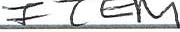 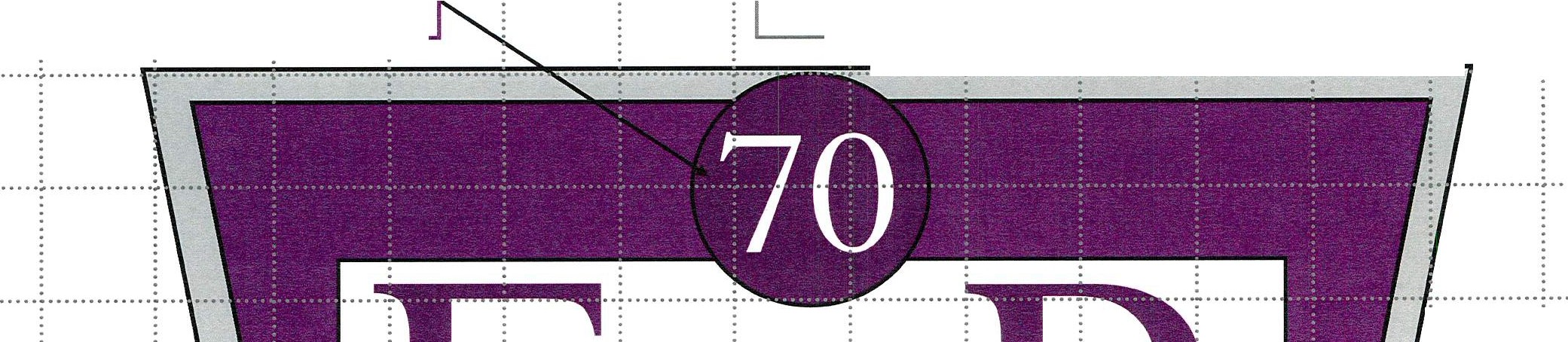 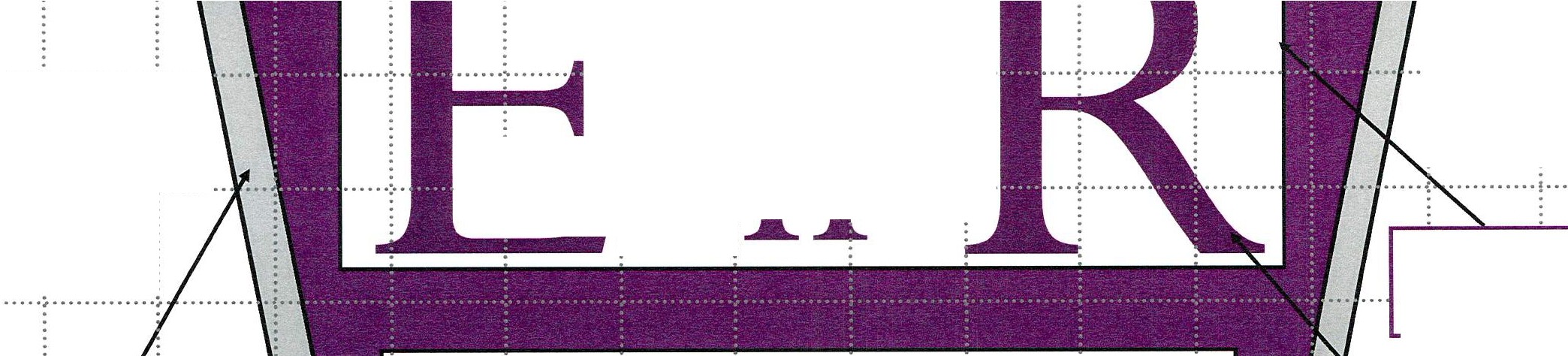 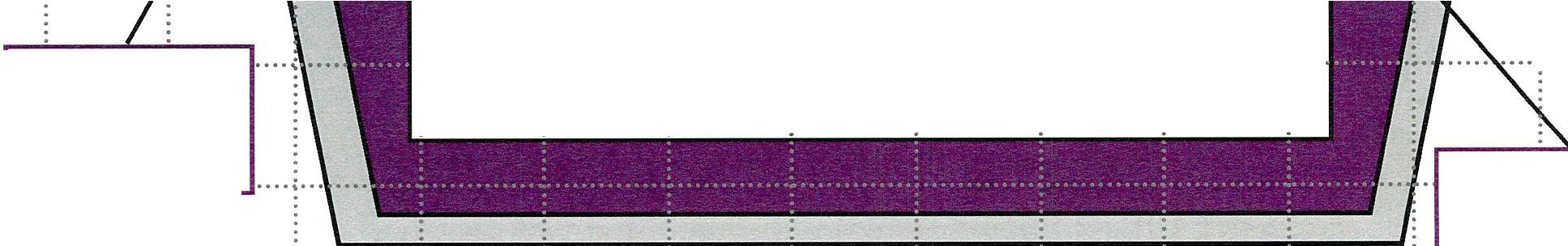 Scale 1cm = 0.25m	Grid 2cm = O.Sm	E. Dowthwaite	March 2022WTC 31/03/2022Item 9CHRISTMAS LIGHTS INFRASTRUCTUREINTRODUCTIONThe Council purchased 100 stainless steel U-bolts as part of an order for catenary wire and fittings (minute ref 1942/22 refers).Unfortunately, the Lighting Contractor discovered that the wrong size U-bolt had been ordered.Having contacted the supplier we have been informed that they would accept the returned U-bolts and exchange them for the correct size but that there is an additional cost of £49 + VAT.RECOMMENDATIONTo approve the exchange of the U-Bolts for the correct size and authorise the additional expenditure of £49 + VAT.WTC 31/03/2022Item 10LOCAL PLAN CONSULTATION SEEKING VIEWS ON TWO POTENTIAL SITES FOR USE AS GYPSY AND TRAVELLER ACCOMMODATIONINTRODUCTIONAttached at Appendix 1 is a copy of the consultation documents received from Copeland Borough Council seeking the Council's views on two potential sites for Gypsy and Traveller accommodation. The closing date of the consultation is 3rd May 2022.The potential sites are land to the north of Greenbank and land at Sneckyeat which you can see from the plans attached.Attached at Appendix 2 is a reduced version of The Cumbria Gypsy and Traveller Accommodation Assessment (GTAA) which relates to Copeland.RECOMMENDATIONThat Members consider the consultation document and that any representations made be passed to Copeland Borough CouncilWhitehaven Town Council7>,ty:_	(\A..:>T C	s i}	{2-lI	J:E!'j ,oFrom:Sent:To:Subject: Attachments:Local Plan Consultation <localp lanconsultation@copeland.gov.uk> 21 March 2022 11:43Local Plan ConsultationCopeland Local Plan 2021- 2038: Gypsy and Traveller Site Allocation Consultation G and T Letter for Parish Councils .pdf; Public notice.pdf; G and T Consultation Poster.pdfDear Parish Clerk,Please find at tached a let t er outlining a Local Plan consult at ion which see ks views on two  pot ent ial  sit es for use as Gypsy and Travell er  accommodation  in  Co pe lan d. This consultation will run for  six weeks until 3rd May 2022 .Following the consu lt at ion , one ofthese sit es wi ll be added into policy H9PU of the Copeland Local Plan2021-2038 Pu blic at ion Draft. The Pub li cat io n Dr aft is the final draft of the Local Plan , which will besubm it t ed to t he Planning Inspe ctorat e in April 2022 for a public examination. It is then anticipated that the Local Plan will be adopted in earl y 2023.Regar ds,Ch ri s HobanCo peland - the best place to live in Cumbria This email is con fi dent ial and is for the attention of the addressee on ly. Cope land Borough Counc il accept no responsibility for information, errors or omissio n s contained in it. We make every effort to keep our netwo rk free from viruses. You should in depe ndent ly check this e-mail and any attachments for viruses, as we can t ake no responsibilit y for any computer viruses that might be t ransfer r ed by way of this e-mail.Information Classification - UNCLASSIFIEDC o p e l an d B o ro ug h Co un ci l	tel: 0 19 46 59 83 00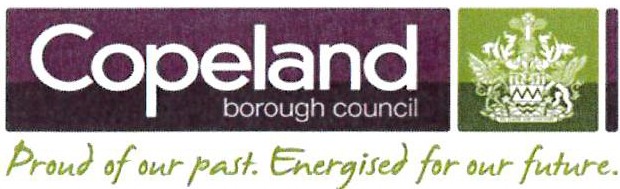 The Copeland Centre.	email: infora)cop eland.g ov.uk Catherine Street, Whitehaven,	web: w w w.cop eland .go v.uk Cumbria CA28 7SJ	twitter: <a)cop elandb c21st March 2022Dear Parish Clerk,Cope land Local Plan 2021-2038: Gypsy and Traveller Site Allocation for the Publication DraftThis letter is to inform you that Copeland Borough Counc il is carr yin g out a public consultation into the allocation of land for use as accommodation for Cope lan d' s Gypsy and Traveller communit y. The consultat ion will run for six weeks between 21st March and 3rd May 2022.The Gypsy and Traveller site allocation will form part of the Cope land Loca l Plan 2021-2038. The Loc al Plan was subject to consu lt at ion between Monday 10th January and Fri day18th March 2022. At the t ime of consu lting on the Local Plan, the re was a gap at Policy H9PU for a Gypsy and Traveller sit e allocat ion, as at that time Officers were awaiting the final Cumbria Gypsy and Traveller Accommodat ion Assessment. This assessment concludes that Copeland has a requirement to make provision for 12 Gypsy and Traveller Pit ches in the borough.Since the completion of the report, we have been working to identify a suit able sit e to accommodate the need and have subsequently found two potentially suit able sit es, both located in Whitehaven. This consultat ion t herefore asks for views and opinions on these two sit es, one of which will be allocated as a Gypsy and Traveller site under policy H9PU of the final Local Plan .Following this consultation, the Local Plan, including the Gypsy and Travelle r sit e and all associated sub mi ssion documents will be submitted to the Secretary of State in May 2022 for Public Examinat ion by a Planning Inspector. Once the documents have been submitted, the Exam inat ion will run for the remainder of 2022, and it is hoped the Planning Inspector will produce their report in January 2023 to allow the Local Plan to be adopted in March 2023. Th e Gypsy and Trave ller consult at ion report and associated documents can be viewedhere: https://www.copeland.gov.uk/content/gypsy-and-trave11er-site-allocation-consultation.We appreciate that not everyone has access to the int ern et and th e documents will be availab le to view at the Copeland Borough Council Offi ces, Market Hall, Whit ehaven.The consultation may also be available to view at local libraries in Copeland (Please note the opening hour s and Covid-19 restrict ions in place at Council Offices and Libraries may mean t he documents are unavailable, and you may need to book an appo intment in advance). If you have any comments on the Gypsy and Traveller Consult at ion, please complete the questionnaire online at the followin g link: https:/ / forms.office.com/ r/ 8byqA9L44B.Alternatively you can complete a Representation Form and return it to Copeland Borough Council at the fo llowing address/ ema il:St rateg ic Planning Copeland Borough Council The Market HallM arket Place Whit ehavenCumbria CA28 7JGOr by email to: LocalPlanC onsultat ion@ copeland.gov.uk. Please send all responses no later than 3rd May 2022.Yours fait hfully';	r	I..,.	t.., ..,-f,.....i. ,	'	,'-"'-"'-Chris HobanStrategic Plann ing ManagerCopeland Borough  Council Planning and Compulsory Purchase Act 2004Town and Country Planning (Local Planning) (England) Regulations 2012Copeland Local Plan 2021-2038: Publication Draft Addendum for Gypsy and Traveller Site Allocation Statement of Representations ProcedureTitle of Document: Copeland Local Plan 2021-2038: Publication Draft Addendum: Gypsy and Traveller Site Allocation Regulation 19 Consultation PaperSubject Matter: This document consult s on two potential sites for Gypsy and Traveller accommodation in Copeland and seeks to allocate one site for this use. The Gypsy and Traveller site allocation w ill complete the Publication Draft of the Copeland Local Plan 2021-2038.Area Covered: Copeland Borough outside of the Lake District National Park, with the two potential sites located in Whitehaven.Consultation period: From Monday 21st March 2022 until 4.30pm on Tuesday 3rd May 2022Where the documents can be viewed: The consultation documents can be viewed on the Council's website: https:// www .copeland.gov .uk/cont ent/ gypsy-and-traveIler-site-aIlocat ion-consultation.The documents will be available to view at Copeland Borough Counci l Offices, Market Hall, Market Place, Whitehaven, CA28 7JG. Documents may also be available to view at the following libraries in the borough:Cleator Moor Library- Market Square, Cleator Moor, CA25 SAPEgremont Library-West Lakes Academy, Main Street, Egremont CA22 2DQFrizington Library - Main Street, Frizington CA26 3PFMillom Library- St George's Road, Millom, LA18 4DDWhitehaven Library - Lowther Street, Whitehaven, CA28 7QZ This will be subject to opening hours and Covid-19 restrictions.Representations : Comments shou ld be made in writing on the Representation Form and sent by email or post by no later than 4:30pm on Tuesday 3rd May 2022 to:Email: localplanconsult ation@copeland.gov.ukPost:	Strategic Plan ning Team Copeland Borough Council Market HallMarket Plac e Whitehaven CA28 7JGAlt ernatively, fill out the Microsoft Forms Response form on the webpage above.Request to be notified: Representations may be accompanied by a request to be notified at a postal address/email address of any of the follow ing:Submission of the Local Plan for public examination by an independent Planning Inspector;Publication of the Inspect or' s recommendations; andThe adoption of the Local Plan.Strategic Planning Team Monday 21'1 March 2022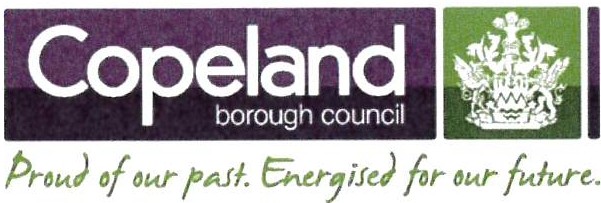 Copeland Local Plan 2021-2038Gypsy and Traveller Site Allocation ConsultationCopeland Borough Council is carrying out a public consultation into the allocation of land for use as accommodation for Copeland's Gypsy and Traveller community.Following the consultation, one site will be allocated as a Gypsy and Traveller site under policy H9PU of the Copeland Local Plan 2021-2038.The two sites that are being considered are as follows:Land north of Greenbank, Whitehaven (left image)Land at Sneckyeat, Whitehaven (right image)The Consultation runs from 21st March until 3rd May 2022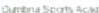 \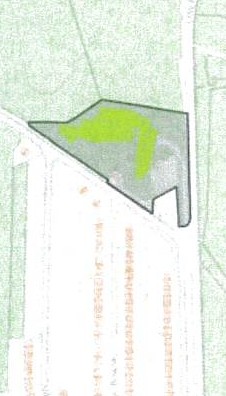 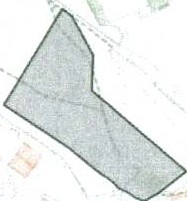 ......., ....For fur ther information about the consultation and next st eps, please:Visit: https:/ / w ww.copeland.gov.uk/content/gypsy-and-traveller-sit e-aIlocati on­ consultationCopland Boro u gh Council Office, Market Hall, WhitehavenEmail: localplan consu lt ati on @co peland.gov.u kCall: 01946 598 300 and ask to speak to the Strategic Plann ing Team Whitehaven Town Council	From: Sent: To: Subject:Leanne Parr <Leanne.Par@r copeland .gov.uk> 15 March 2022 16:14Whitehaven Town CouncilCopeland Local Plan Gyp sy and Traveller ConsultationHello,Copeland Borough Council has a duty to meet the housing needs of all its residents, including those who identify as Gypsies and Travellers.Earlier this year a Cumbria -wide Gypsy and Traveller Assessment was pro duced. A copy of the document can be found here: htt ps:/ / www .copeland.gov .uk/att achment s/cumbria-gt aa. The GTAA identifies a need for 12 pitches in the borough to accommodate a local resident and their family over the 2021-2038 plan period.The Council has carried out a number of call for sites to identify a site to meet the need. As no sites have been put forward for consideration, the Council has had to consider land in its own ownership. An assessment of council owned sites has been undertaken and only two potential sites have been identified as being suitable (please see maps below). These are:Land at Sneckyeat Industrial Estate, Whitehaven Land at Greenbank, WhitehavenEarlier t oday, the Council agreed to start a 6 week public consultation in order to seek views on both sites which will run from 21st March to the 3rd May 2022. At the  end of the consultation we will consider all responses received, as well as any new evidence available , and will select one of the two sites for inclusion as a Gypsy and Traveller site allocation in the new Local Plan. The Local Plan will then be submitted to the Planning Inspectorate for their consideration later that month.We will send you a formal email advising of the consultation next week, however we just wanted to get in touch in advance incase you are approached by members of the public before the consultation starts. When the consultation goes live next week all supporting documents such as the assessment document and response forms will be available online. A link will be included in the email. We hope you will help us promote the consultation in due course on your social media pages as we want to encourage as many people to engage in the process as possible.If you have any queries please let me know. Kind regards, LeanneLeanne ParrPrincipal Strategic Planner Strategic Planning Copeland Borough Council 01946 59830007385362768Leanne.Parr@cope land.gov.ukPlease note my working days are: Monday, Tuesday, Thursday and Frida y.Copeland BoroughCouncli, The Copeland Centre, Catherine Street, Whitehaven, Cumbria,CA28 7SJ.Tel: 01946 598300. Fax:01946 598303. www.copeland .gov.uk, info@co peland.gov.ukCopeland - the best place to live in Cumbria This email is confidential and is for the attention of the addressee only. Copeland Boro ugh Council accept no responsibility for information, errors or omissions cont ain ed in it. We make every effort to keep our net work free from viruses. You should independently check this e-mail and any attachments for viruses, as we can take no responsibility for any computer viruses that might be transferred by way of this e-mail.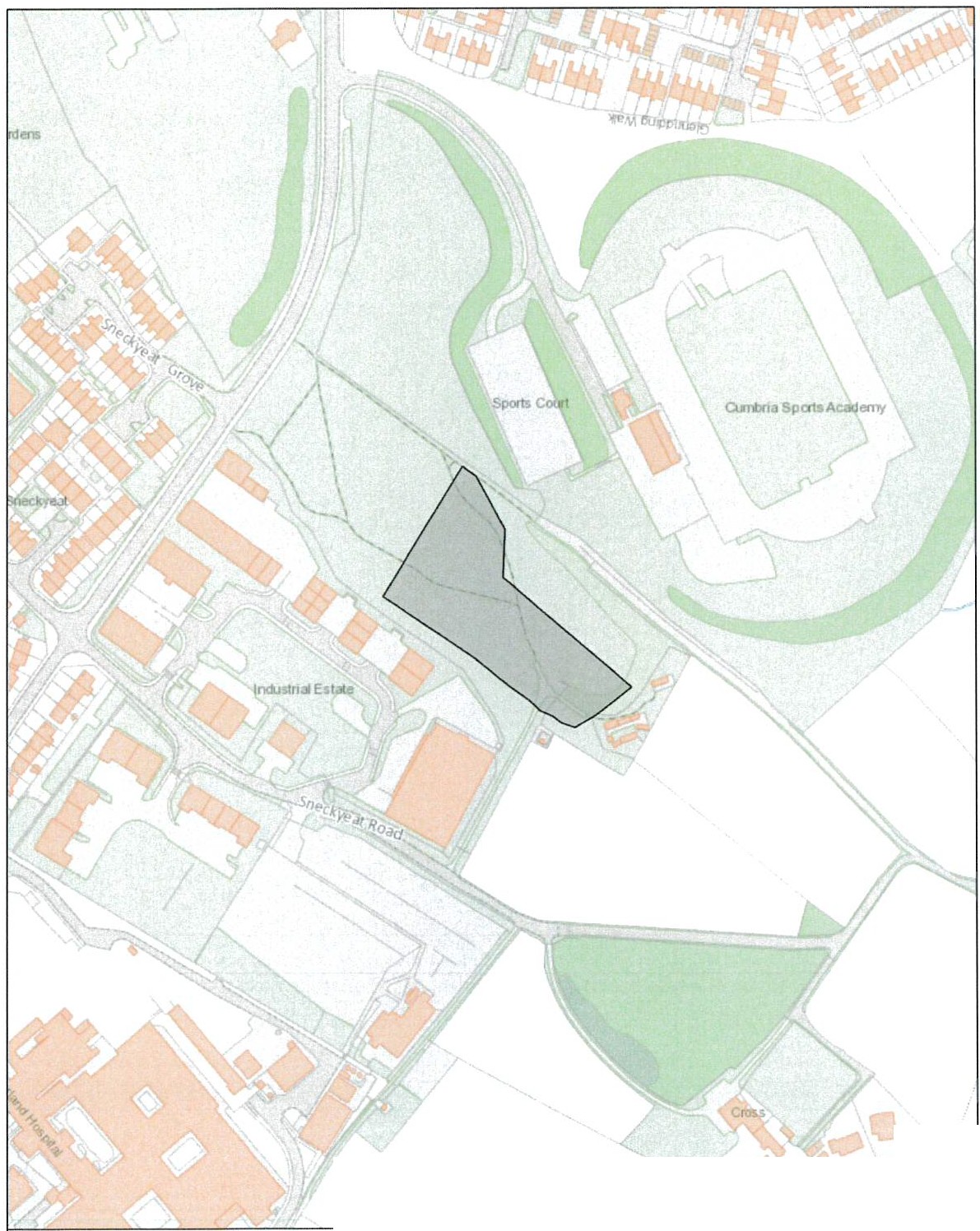 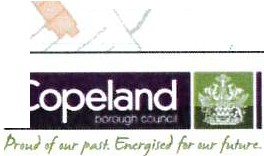 Info rmati on Clas sifi cat ion - UN CLASSIFIED3fa:.	Opinion Research Services-APPeN'Dlx/_2  / ..3 		:==== = = = = = = = = = = = ::;z:::;:;:ae=M== ro	= = =Exce//eV\t v-esear-cl-\ Fov- tl-\e public. vo/w,tav-!:J aV\d pr-ivate sector-s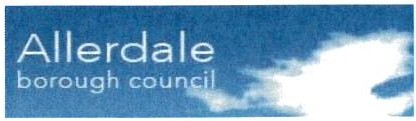 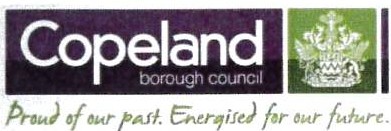 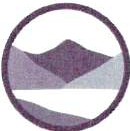 Lake Dist rict Nat ionalPark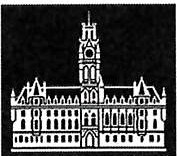 BOROUGH OFBARROW INFURNESS----£de nDistrict CouncilCARLISLEwww.carlisle.gov.uk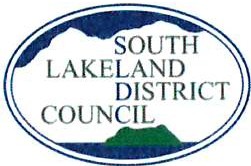 YORKSHIRE DALESNa tional Park Auth orit yCumbriaGypsy ana Iraveller Accommoclation Assessment (GTAA)Final Report January 2022Opinion Rese arch Services  I The Str and • Swan sea • SAl lAF	I 01792 535300   I www .or s.org .uk   I info @ors.org .uk 	Opinion Research Services I Cum br ia GTAA - Fina l Re po rt I January 2022	Opinion Research Services I The Strand , Swansea SAl lAF Steve Jarman , M ichael Bayliss, Gill Craddock, and Lee Craddock enquiries: 01792 535300 · in fo@or s.org .uk · www.ors.org.uk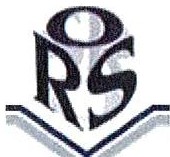 © Copyright January 2022Con tains public sector inform ation licensed under the Open Government \Licence v 3.0 May contain OS Data © Crown Copyright (2022) 	Opinion Research Serv i ces I Cumbria GTAA - Final Report I January 2022	Contents 	Opinion Research Services I Cumb ria GTAA - Final Re port I Janu ary 2022	Survey of Travelling Communit ies	24St age 1 - Teleph one Int erview s	25Stage 2 - Social Distanced Engagement	25Engagement with Bricks and M ortar Households	26Tim ing of th e Fieldwork	26App lying the Plann ing Definit ion	26Undetermin ed Households	27Househo lds that do not meet the Planning Definition	28Calculating Current and Future Need	29Supp l y of Pi tches	29Curren t Need	30Future Need	30Pit ch Turnover	30Transit Prov ision	31Gypsy, Traveller and Travelling Showpe ople Sites and Population	33Int r odu cti on	33DLUHC Traveller Caravan Cou nt	34Current and Future Provision	35Background	35New Household Formation Rates	35Breakdown by 5 Year Bands	37App lying the Planning Definit ion	37Public/Private Split	37M igration	38GTAA Outcomes	39Cum br ia Summary	39Allerdale Borough Council (excludingNational Parks)	41Sites and Yards in the St ud y Area	41Stakeholder Engagement	41Intervi ews with Gypsies and Travellers	43Brick s and Mortar Interviews	44M igrati on/ Ro adside	44Pitch and Plot N eeds	44Pitch Needs - Gypsies and Travel lers that met the Planning Definition	45Pit ch Needs - Undetermined Gypsies and Travellers	46Pitch Needs - Gypsies and Travellers that did not meet the Planning Defi nition	46Travelling Showpeople Needs	47Plot Needs - Travelling Sho w p eople	47 	Opinio n Research Services I Cum br ia GTAA - Final Repo r t I January 2022	Pit ch Needs - Undet ermined Travelling Sho w p eople	48Pit ch Needs - Travelling Showpeople that do not meet the Planning Definition	48Con clu sion s	48Gypsies and Traveller s	48Travelling Sho wpeople	49Borough of Barrow-in-Furness	50Sit e s and Yards in th e Study Area	50Stakeholder Eng agement	50Int erviews with Gypsies and Travellers	51Bricks and M ort ar Int erviews	52Pit ch and Plot Needs	52Pit ch Needs - Gyps ies and Travellers th at met the Plannin g Definition	53Pitch Needs - Undet ermined Gyps ies and Travellers	54Pit ch Needs - Gypsies and Travellers tha t did not m eet the Plan n in g Definition	54Travelling Sho wpeople Needs	55Plot Needs - Travell ing Showpeople	55Conclusions	55Gypsies and Travellers	56Travelling Sh o wpeople	56Carlisle City Council	57Sites and Yards in the Study Ar ea	57Stakeho lder Eng agement	57Int erviews wit h Gypsies and Traveller s	59Pit ch and Plo t Needs	60Bricks and Mortar Interviews	61Pitch Needs - Gypsies and Travellers that met the Plann ing Definition	61Pitch Needs - Undet ermined Gyp sies and Traveller s	62Pitch Needs - Gypsi es and Traveller s th at did not  meet the Plann ing Definition	63Travelling Showpeople Needs	63Plot Needs- Travelling Sho wpeople	63Conc lusion s	64Gypsi es and Travellers	64Travelling Showp eople	66Copeland Borough Council (excluding National Par ks)	67Sit es and Yards in the Study Area	67St ake holder Engagement	67Accommodat i on for Gypsies and Travellers	67Short-term Roadside En campments and Transit Provision	68Cro ss-Boundary lssues	68Intervi ews with Gyp sie s and Travellers	68 	Opinion Research Services I Cumbria GTAA - Final Report I January 2022	Pitch and Plo t Needs	69Bricks and Mo rt ar/ Waiti ng List Interviews	69Migrat ion/ Roads ide	69Conclus ion s	71Gypsies and Travellers	71Travelling Sho wpeople	72Ed en Dist ri ct Coun cil (excludin g Nat io nal Parks)	73Sites and Yards in the Stu dy Area	73Sta keholder Engagement	73Accom modat i on for Gypsies and Travellers	73Short -t erm Roadside En campments and Transit Provision	73Cro ss-Boundary Issues	74Int erviews with Gypsies and Travellers	74Pitch and Pl ot Nee ds	74Brick s and Mort ar/ Waiting List Int erv iews	75Conclusions	77Gypsies and Travellers	77Travelling Showpeople	78So ut h Lakeland Dist r ict Co un cil (exclu ding Nat ional Par ks)	79Sites and Yards in the St u d y Ar ea	79St ake holder Engagement	79Int erviews wit h Gyps ies and Travellers	81Pit ch and Plot Needs	81Bricks and M ort ar	82Concl usions	84Gypsies and Travellers	84Travelling Showpeopl e	85Lake Dist rict Nat ional Park Aut ho rit y	86Sites and Yards in the Study Area	86St akeh older Engageme nt	86Accommodation for Gypsies and Traveller s	86Short -term Roadside Encampments and Transit Provis ion	87Cro ss-Boundary Issues	87Int erviews wit h Gypsies and Travellers	87Conclusions	89Gypsies and Travellers	89Travelling Showpeople	90 	Opinion Research Services I Cumbria GTAA -  Final Report I January  2022	Yo r kshir e Dales National Park (Cumbria)	91Sites and Ya r d s in the Study Area	91Stakeho l d er Engagement	91Interview s with Gyps ies and Travel lers	92Conclus io ns	94Gypsies and Tr avellers	94Travelling Sho wpeop le	951 5. Transit Requirements - All Local Aut h orit ies	96Introdu ct io n	96Ident ifyi n g Transit Requirements	97Stake holde r lnt ervi ew s	97DLUHC Trav eller Caravan Count	99Transit Re co m m end at io ns	99List of Figures	101Append ix A: Glossary of Term s	107Appendix B: Need from Undetermined House h o lds	109Appendix C: Need from house h olds not m eet ing Plann ing Defi nit io n	125Appendix D: Neighbouring Aut hor ity lnterviews	141Append ix E: Site and Yard Lists (September 2021}	146Append ix F: Household Interview Questions	154Appendi x G: ORS Technical Note on Gyp sy and Traveller Househo ld Formation and Growth Rates	163 	Opinion Research Services I Cumbria GTAA - Final Report I January 2022	1. Executive SummaryIntroduction and Methodology11 The primary objective of this Gypsy, Traveller and Travelling Showpeople Accommodation Assessment (GTAA) is to provide a robust assessment of current and future need for the Cumbria planning authorities of Al lerdale, Barro w-in-Furn ess, Carl isle, Copeland, Eden, South Lakeland, and the Lake District National Park, as well as areas of the Yorkshire Dales National Park Authority (YDNPA) that lie in Cumbria.12 The GTAA provides a credible evidence base wh ich can be used to aid the preparation  and implementation of Local Plan Policies and the provision of new Gypsy and Traveller pitches and Travelling Showpeople plots for the 15-year period up to 2035, as req uired by the PPTS, and to 2040 to meet Local Plan Periods. The outcomes of this study supersede the need figures of any previous Gypsy, Traveller and Travelling Sho wpeople Accommodation Needs Assessments completed in the study area.u The GTAA has sought to understand the accommodation needs of the Gypsy, Traveller and Travelling Showpeople population in the study area through a combination of desk-based research, stakeholder in terview s and engagement with members of the Travelling Community living on all identified sites and yards. A tot al of 82 interviews were completed with Gypsies and Travellers and 36 interviews were completed with Travell ing Showpeople living on authorised and unauthorised sites and yards. Following efforts to identify households living in bricks and mortar it was possible to identify 5 households to interview. In addition, stakeholder engagement was undertaken and total of 27 telephone interviews were com pleted.14 The fieldwork for the study was completed between November 2020 and September 2021. The baseline date for the study is September 2021 which was when the site interviews were completed.15     A Glossar y of Terms can be found in Appendix A.Key FindingsPitch Needs - Gypsies and Travellers16  Overall, t he pitch needs for Gypsies and Travellers from 2021-2040 are set out below. Needs are set out for those households that met the planning definition of a Gypsy or Traveller; for tho se undetermined households1 where an interview was not able to be completed (either due to site owners refusing access on to sites, individual households refu sing to be interviewed, or households not being present despite 3 visits to each site or yard) who may meet the planning definition; and for those households that did not meet the planning definition - although this is no longer a requirement for a GTAA.u    Only  the  need  from  those  households  who  met  the  planning  de finit ion  and  from  those  of  the undet ermined households who  may subsequently demonstrate that they meet it  should  be considered as need arising from the GTAA.1 See Paragraph 3.28 for further information on undetermined households. 	Opinion Research Services I Cumbria GTAA- Final Report I January 2022	1.a The need arising from households that met the planning definition should be addressed through site allocation/intensification/expansion Local Plan Policies .19 The Councils will need to carefully consider how to address the needs associated with undetermined Travellers as it is unlikely that all of this need will have to be addressed through the provision of conditioned Gypsy or Travell er pitches. In terms of Local Plan Policies, the Councils should consider the use of a criteria -based policy (as suggested in PPTS) for any undetermined households, as well as to deal with any windfall applications.110    In general terms, the need for  those households who did not  meet the planning  de finit ion will need to be addressed as part of general housing need and through separate Local Plan Policies. This approach is specifically referenced in the revised National Plann ing Pol icy Framework (July 2021). Paragraph 61 of the NPPF sets out that in determining the minimum number of homes needed, strategic plans should be based upon a local housing need assessment conducted using the standard method in national planning guidance. Paragraph 62 then states that [emphasis added] 'Within this context, the size, type and tenureof housing needed for different groups in the community should be assessed and reflected in planningpolicies (including, but not limited to, those who require affordable housing, families with children, older people, students, people with disabilities, service families, travellers, people who rent their homes and people wishing to commission orbuild their own homes'. The footnote to this section states that ' Planning Policy for Traveller Sites sets out how travellers' housing needs should be assessed for those covered by the definition in Annex 1 of that document.'111 It is recognised that the Councils are in the process of reviewing their Local Plans. As the plans are reviewed the  findings of  this report should be considered  as part of future housing mix and type within the context of the assessment of overall housing need in relation to Gypsies, Travellers and Travelling Showpeople. Whilst the findings in this report are aggregated totals for each local authority due to data protection issues, the Councils have more detailed data to enable accurate Local Plan allocations to be made.Allerdale1.1 2 There were 11 Gypsy or Traveller households identified in Al lerdal e that met the planning definition, no undetermined households that  may  meet the  planning definit ion, and 2 households  that did not meet the planning definition.1.13   The GTAA identifies a need for 14 pitches for households that met the plann ing definition   . This is made up of 6 unaut hor ised pitches on encampments; 3 concealed or doubled-up households or single adults living on the encampments; and for 5 from new household formation, derived from the household demographics2114 It should be noted that all of this need was from households living on long-term unauthorised encampments in Allerdale and none of the households expressed a wish to move to a public site due to personal circumstances including scrap metal dealing and the keeping of livestock. All are looking to purchase or rent land to develop private family sites.115 There is a no need for undetermined households as interviews were completed with all Travellers who were identified on unauthorised encampments at the time of the assessment.2 Further information of how new household formation rates have been calculated can be found in Chapter 5 . 	Opinion Research Services I Cumbria GTAA - Final Report I January 2022	1.1 6 Whilst not now a requirement to include in a GTAA, there is a no need for househ olds that did not meet the planning definition as both households are seeking to mov e to bricks and mortar in the local area.Figure 1- Need for Gypsy and Traveller households in Allerdal e 2021-2040Barr ow-in-Furness117 There were 6 Gypsy or Traveller households identified in Barrow-in-Furness that met the planning definition, no undetermined households that may meet the planning definition, and 8 households that did not meet the planning definition.118 The GTAA identifies a need for 5 pitches for hou seholds that met the planning definition. This is made up of 3 pitches for teenagers who will need a pit ch of their own in the next 5 years, and 2 pitches from new household formation, derived from the demographics of the residents.1.1 9 It was noted during the household interviews that the residents on the private site are living there on a week-to-week basis with the permission of the site owner and therefore have no security of tenancy. Should the site owner seek to sell the land need could increase by a further 5 pitches. It is understood that the current residents are in the process of identifying suitable land to develop a new site in Barro w­ in-Furn essshou ld their tenancies be terminated. The Council are aware of this.120 It was possible to complet e int erview s with all identified Gypsies and Travellers living on sites in the Boro ugh of Barrow-in-Furness so there were no undetermi ned households. Anecdotal evidence and past planning permissi ons for r esid ential caravans suggest that there have been a small number of Gypsies and Travellers that have ceased to trav el and now reside in permanent residential caravans within the borough .12 1 Whilst no longer a requ ir ement to include them in a GTAA, there is a need for 6 pitches for households that did not meet the planning definition. This is made up of 1 concealed or doubled-up household or adult; 3 teenagers who will be in need of a pitch of their own in the next 5 years; and 2 from new household formation derived from the household demographics.Figure 2 - Need for Gypsy and Traveller households in Barrow-in -Furn ess2021-2040Car li sle1.2 2 There were 39 Gypsy or Traveller households identified in Carlisle that met the planning definition, 8 undetermined households that may meet the planning definition, and 10 households that did not meet the planning definit ion.123 The GTAA identifies a need for 33 pitches for households that met the planning definition, and this is made up of made up of 4 unaut ho rised pitches; 5 concealed or doubled-up households or adults; 3 	Opinion Research Services I Cumbria GTAA - Final Report I January 2022	teenagers in need of a pitch of their own in the next 5 years; 5 pitches from in-migration/roadside; and 16 from new household formation derived from the household demographics.124 The GTAA identifies a need of up to 3 pitches for undetermined households and this is made up of new household formation of up to 3 from a maximum of 8 households. If the ORS national average of 30% were applied this could result in a need for 1 pitch. If the local proport ion of households that met the planning definition (80%) is applied this could result in a need for 2 pitches.125 Whilst no longer a requirement to include them in a GTAA, there is a need for 3 pitches for households that did not meet the planning definition. This is made up of 3 from in-migration/roads ide.Figure 3 - Need for Gypsy and Travell er households in Carlisl e 2021-2040Cope land1. 2G There were 6 Gypsy or Traveller households identified in Copeland that met the planning definition, no undetermined households that may meet the planning definition, and no households that did not meet the planning definition .1 27 The GTAA ident ifies a need for 12 pitches for households that met the planning definition. This is made up of 1 household seeking to move from bricks and mortar and develop a private family site; 5 from roadside/in-migration; 1 concealed or doubled-up adult; 3 teenagers who will be in need of a pitch of their own in the next 5 years; and 2 from new household formation derived from the demographics of the households that were interviewed.Figure 4 - Need for Gypsy and Tr aveller households in Copeland 2021-2040Eden128 There were 5 Gypsy or Traveller households identified in Eden that met the planning definit ion, no undetermined households that may meet the planning definition, and 8 households that did not meet the planning definition .129    The GTAA identifies a need for 1 pitch for households that met the planning definition, and this is made up of 1 temporary pitch. It should be noted that this site has a temporary planning consent until October 2032.uo Whilst no longer a requirement to include them in a GTAA, there is a need for no pitches for households that did not meet the planning definition. 	Opinion Research Services I Cumbria GTAA- Fin al Report I January 2022	10.	Copeland Borough Council (exclt1ding National Parks)Sites and Yards in the Study Area10 1·In Copeland, at the baseline date for this study, there were no Gypsy and Travellers sites and no Travelling Showmen's yards. Furt her details can be found in Appendix E.Figure 39 - Total amount of provision in Copeland (September 2021)Stakeholder Engagement10·2 ORS u ndertook a stakeholder engagement programme to complement the informatio n gathered through interviews with members of the Travelling Community. This consultat ion took the form of telephone interviews which were tailored to the role of the individual. The aim of these interviews is to provide an understanding of curren t provision and possible fut ur e need; short-term encampments; transit provision; and cross-border issues.10 3 An interview was undertaken wit h 2 Council Officers in Cop eland. Due to issues surrounding data protection, and in order to protect the anonymity of those who took part, this section presents a summary of the views expressed by interviewees and verbatim comments have not been used. The narrative represents a balanced summary of the views of the individual concerned, rather than the official policy of th e Coun cil.Acco mmodat ion for Gypsies and Travellersl0.4 Copeland have produced the Local Plan 2021-2038 Publication Draft that makes a commitment to meeting the needs of the Gypsy, Traveller and Travelling Showperson community and states that Copeland will identify a suitabl e site should a need be identi fied.10·5 The Council are aware of potentia l need arising from a family currently living in bricks and mortar housing in the ar ea. 	Opinion Research Services I Cum bria GTAA - Final Report I January 2022	Short-term Roadside Encampments and Transit Provision10·6 For the small number of encampments that would ever st ay in the borough it was not believed that any form of tr ansit p ro vision is necessary.Cross-Boundary Issue s10 ·7   No specific cross bor der issues we re identified108 Copeland Council have a good relat ionship   with neighbouring author ities and will engage wit h them through the Duty to Coope rat e when producing the emerging plan. Cross bo undary issues such as how best to meet t raveller needs will be discussed at this st age.Int erviews with Gypsies and Travellers10·9 One of the major compo nent s of this study was a deta iled su rv ey of the Gypsy, Travel ler and Travelling Showp eople populat ion liv ing on sites and yards in the study area . This aimed to identify current households with housing needs and to assess li kely futu re housing need from within exist ing ho useholds, to he lp judge the need for any fut ure pitch provision. The household interview quest i ons can be found in Appendix F.10 10 Thro ugh the desk-based research and stakeholder interviews ORS sought to identify all authorise d and unauthor ised sites and yards in the stu dy area. The sit e lists were agreed with the local aut h ori t y and can be found in Appendi x E. Int erviews were completed between November 2020 and September 2021. Up to 3 attem pts were made to interview each househo ld where they were not present when inte rviewers visited. The tables below identify the sites tha t ORS staff visited during the course of the fi eldwork, and also set out the number of interviews that were completed at each site, together with the reasons why interviews were not completed and reasons why any addit i on al interviews were com ple t ed.Figure 40 - Sites and yards visited in Co pe la nd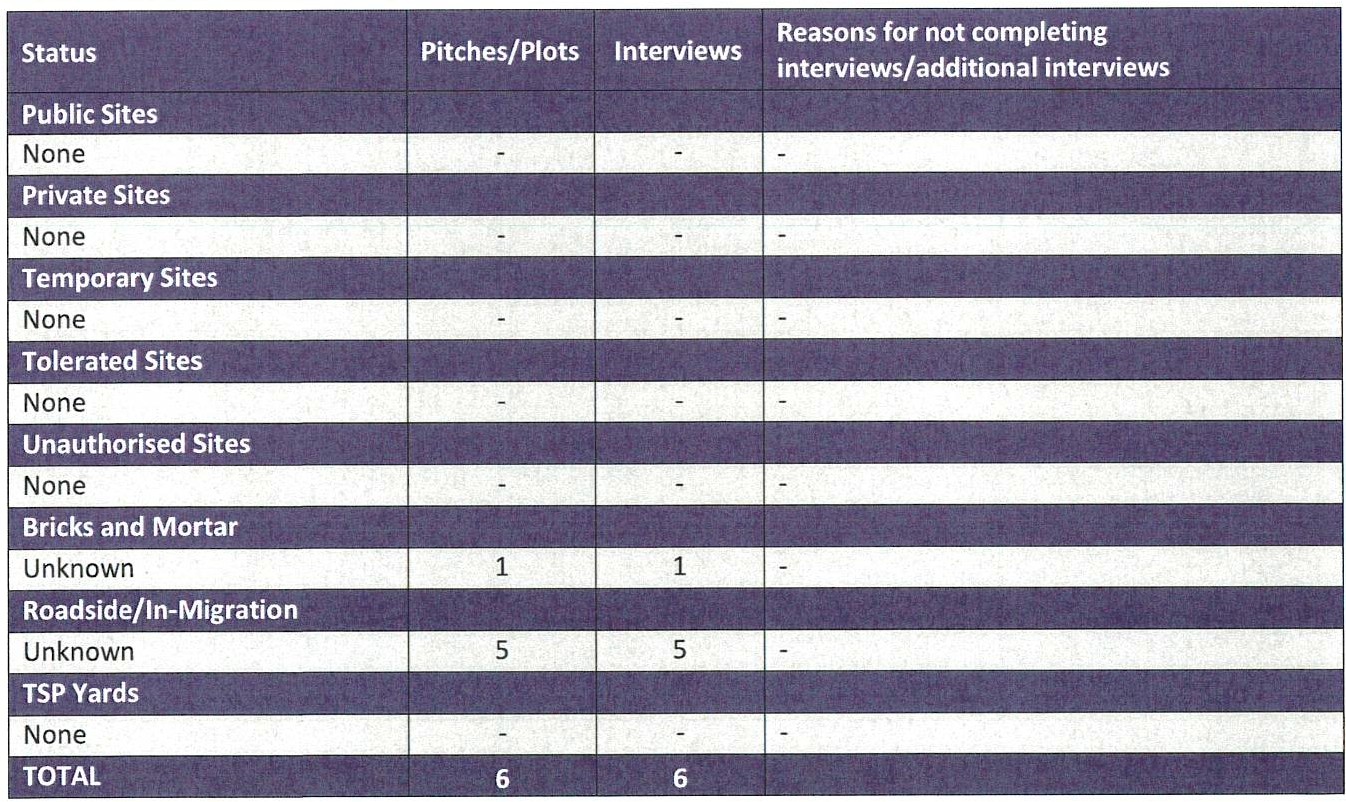  	Opinion Research Services I Cumbria GTAA- Final Report I January 2022	Pitch and Plot Needs10.11 Information that was sought from households where an interview was completed  allowed  each household to be assessed against the planning definition of a Traveller. This included information on whether households have ever  travelled;  why they have stopped travelling; the reasons that they travel; and whether they plan to travel again in the future. The table below sets out the planning status of households that are in Cope land .Figure 41- Pl anning status of households in Cope l andMeet Planning	Does Not Meet	UndeterminedStatus	D e mt1onPIannmgD e m1t1on10.12  Figure 41 shows that for Gypsies and Travellers 6 households met the planning definition of a Traveller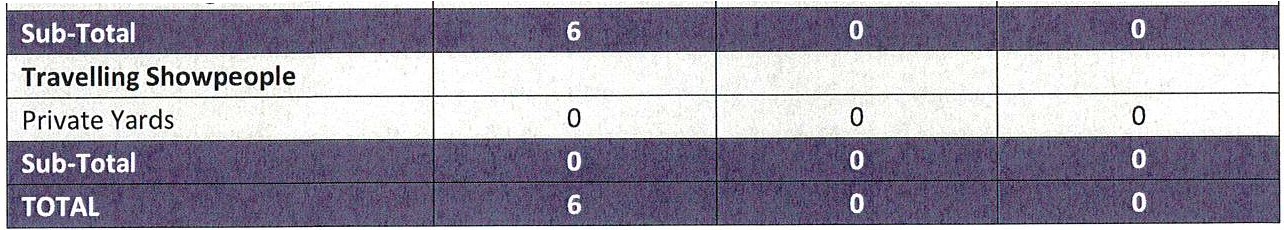 - in that they were able to provide information that they travel for work purposes and stay away from their usual place of residence or have ceased to travel temporarily.10·13  No households did not meet the planning defi nit ion, and there were no undetermined households.Bricks and Mortar/Waiting List Int erview s10 1 4The 2011 Census recorded 5 households in Co peland   li ving in a house or flat that identified as Gypsy or Irish Traveller .10 15Following all of the work that was undertaken to identify households living in bricks and mortar, it was possible to identify one households to interview.10·161n addition, no further household in bricks and mortar are known to have approached the Council dur ing the GTAA study period seeking a site and none have declared themselves home less. As such it is fair to conclude that no further allowances should be made for bricks and mortar households - other than that from those that were interviewed - because no others identified themselves as being in need.Migration/Roadside10·17The household interviews identified a total of 5 households who were related to the household interviewed living in bricks and mortar who are currently travelling away for work or travelling around Cumbria seeking places to stop as they have no permanent accommodation. They are all in need of permanent accommodation in the Copeland area . 	Opinion Research Services I Cumbria GTAA - Final Report I Jan uar y 2022	Pitch Needs - Gypsies and Travellers that met the Planning Definition10·18    The households who met the planning definition of Travelling were living in bricks and mortar and on the roadside. Analysis of the household intervi ewsindicated that they would like to purchase or lease some land in Copeland to develop a small prjvate site. There was no other current or future need identified.10·19 The GTAA identifies a need for 12 pitches for households that met the planning definition . This is made up of 1 household seeking to move from bricks and mortar and develop a private family site; 5 from roadsid e/in-migrat ion; 1 concealed or doubled-up adult; 3 teenagers who will be in need of a pitch of their own in the next 5 years; and 2 from new household formation derived from the demographics of the households that were int erviewed.Figure 42 - Need for Gypsy and Traveller households in Copeland that met the Planning Definition 2021-2040Figure 43 - Need for Gypsy and Travell er households in Copeland that met the Planning Definit ion by year periods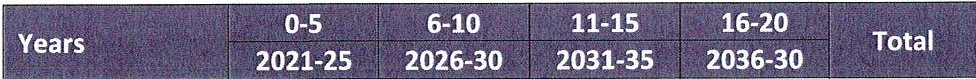 10	1	1	0	12Trav elli ng Showpeople NeedsPlot Needs - Travelling Showpeople10·20 There were no, ravelling Showp eople identified in Copeland so there is no current or future need for plots. 	Opinion Research Services I Cumbria GTAA - Final Report I Janu ary 2022	Figure 44 - Need for Travellin g Showpeople househol ds in Copeland that met the Plannin g Definition 2021- 2040Figure 45 -  Need for Travelling Showpeople households in Copeland that met the Planning Definition by year periods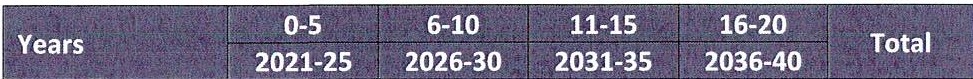 0	0	0	0	0Conclusions10 21This study provides a robust evidence base to enable th e Counc il to assess the hous ing needs of th e Travelling Community as well as com plying with their requirement s towards Gypsies, Travellers and Travelling Showpeople under the Housing Act 1985, Pl ann ing Policy for Traveller Sites (PPTS) 2015, the Hou sing and Planning Act 2016, the revised National Plan ning Poli cy Framework (NPPF) 2021, and Planning Practice Gui dance (PPG) 2021. It also provides the evidence b ase which can be used to suppor t Local Plan Polici es.Gypsies and Travellers10 2'i l n summary th ere is a need for 12 pitches in Copeland over th e GTAA period to 2040 for Gypsy and Traveller households that met the planning definiti on; a need for no pitches for undete rmined Gypsy and Traveller households that may meet the planning definition; and a need for no pitches for Gypsy and Traveller households who did not meet the planning definition .10 23The househ old that was interviewed is curren tl y living in bricks and mortar and is seeking to purchase or lease land to develop a private fami ly sit e. 	Opinion Research Services I Cumbria GTAA- Final Report I January 2022	10 24 The Council will need to careful ly consider how to address any needs from households seeking to mov e to Copeland (in-migration), or from any additional households currently living in bricks and mortar who have not presented themselves through this Study but who may wish to move to a site. In terms of Local Plan Policies, the Council should consider the use of a criteria-based policy (as suggested in PPTS).Travelling Showpeople10 25 There were no Travelling Showpeople ident ifi ed in Copeland so there is no current or future need for plots.WTC 31/03/2022Item 11REPLACEMENT OF COMPOST DUE TO INFESTATION OF VINE WEEVILINTRODUCTIONThe Council's Rangers have reported that ten large planters and eleven wooden barrels have been infested by Vine Weevils (a variety of beetle and a native pest).Vine Weevil attack a wide range of plants including primulas, begonias and polyanthus and particularly those in planters and tubs.Following advice from our plant supplier, the best cause of action is prevention and to:Remove the top inches of compost from the affected planters/tubs;Remove all roots:Replace the compost.The cost of the replacement compost is not known at the time of writing this report but will be reported to Full Council.RECOMMENDATIONTo note the information contained within the report and to approve the action to be taken and in doing so authorise the expenditure required.WTC 31/03/2022Item 12IN CUMBRIA ADVERTISINGINTRODUCTIONThe Council has received an approach from In Cumbria giving details of their advertisement package and costs (see Appendix 1).The cost for a half page one off Advert is £219  plus VAT and this decreases with the number of adverts purchased for a year as follows :-2 to 3 adverts at £191plus VIAT = £573 plus VAT 4 to 7 adverts at £169 plus VAT= £1183 plus VAT9 to 11 adverts at £147 plus VAT = £1617 plus VAT 12 adverts at £125 plus VAT=£1500 plus VATThe council currently has a contract with The Guide for this year which is published every two months with a full page spread and costs £3690.00However In Cumbria is different from The Guide as it the only glossy magazine in the County and it goes to and features everyone in retail including BAE submarine yard.Marketing is multi-faceted and the Council needs to get to as many people as possible via as many means as possible and one of the advantages is that IN Cumbria tends to be approved to be read in magazine form and online by officeworkers during office hours where the workers are generally allowed to use linkedin social media but not facebook.In addition to appealing to staff and business owners the Council is trying to build up our sponsor partners to help carry the costs of events and in order to do that we need to be seen as an asset to the business community.In Cumbria have also said that it will be possible to do editorials for the Council and have contact with journalists if we want anything.In Cumbria is published at the beginning of every month and it is suggested that we take out 3 adverts in May, August and September so as to cover all our events for  this year. This will cost £573 plus VATRECOMMENDATIONThat members consider whether or not to purchase adverts in IN Cumbria and if soTo consider how many adverts to purchase and for what monthsD-AY--1WTe- 5l ls( 2, ·2_Whitehaven Town Council	l ::L....To:	Caroline DeanSubject:	RE: FAO MARLENE - in-Cumbria Business Magazine - Engagement OpportunitiesFrom: Caroline Dean <caroline. dean @loca liq.co. uk>Sent: 11 March 2022 14:00To: Whitehaven Town Counc il <Clerk @whit ehaventow ncouncil.co.uk >Cc: Gerard Richardson MBE <gerard @ri chardsonso ff ice.net>Subject: FAO MARLENE - in-Cumbria Business Magazine - En gagement Opportunities Hi Marlene,Hope all is we ll with you & are having a good week.As you will be fully aware we have a num ber of platfo rm s & opportunities within our Newsquest Cum bri a umbrella. One of which is the County's flagship B2B Magazine in-Cumbria alon g wit h our dedicat ed website in­ Cumbr i a.com.We continue to help & support our valuable partners & of course businesscommunity, especially in the light of the past 2 years & as we commence t he recovery & build our post pandemic pipeline.In-Cumb r ia offers that platform to engage w it h t he business community, reaching over 46,000 combined readers via the M agazine, in-Cumbria   AM -new sletter   along with our in-cumbria.com website . Thought it would be really useful to share th e att ached st atis ti cs w h i ch show the audience & reach. Belo w is the link that will take you straight to the lat est ed ition of in-Cumbria Magazine the March 2022 one.htt ps:/ / www.in-cumbria.com/ magazin es/ More than happy to of course discuss the above opport unities in more detail & I would really welcome the opport unity to do so.Thank you, Warmest of wishes,Caro lineCaroline DeanBusiness Development Manager - PartnershipNewsquest Media Group I LOCALiQ07753 811684newsquest. co.uk I localiq.co.ukWhitehaven Town CouncilFrom: Sent :To :Subject: Attachments:Caroline Dean <caroline.dean@localiq.co.u k> 16 March 2022 09:53Whitehaven Town CouncilFW: FAO MAR LENE - in- Cumbria Business Magazine - Engagement Opportunities Half Page Advert Details & CostsDigital Audience Profile.pptx; Audience Profile.pptx; in-Cumbria Master.pptxGood Morning Marlene,Thank you so very much once again for your time this morning & taking my call when I rang to pick up about our in­ Cumbria Magazine adv ertising opportunity.As promised I have re-attached our aud ience reach & profi le information. It also highlights our total combined audience engagement reach is 46,000 Plus.In terms of costs, please find below an out line of options which I have based on the half page advert. However I have also attached our interim in-Cum bria media pack that highlights the other sizes of adverts, i.e. a full page & outlines the discount for multiple bookings.Here is the half page costs for the here & the now ahead of your Council meeting.-Based on a Half Page advert-5,000 digital display imp ressionsCOST S-One off advert - £219 (+vat)-Book 2 to 3 publications £191 (+vat) per month, per edition-Book 4 to 7  publications £169 (+vat) per month, per edition-Book 9 to 11 publications £147 (+vat) per month, per edition-Book 12 months so a year campaign £125 (+vat) per month, per editionPlease do not hesitat e to let me know if you need any furt her information ahead of your meeting. Thank you so very much once again Marlene & I look forward to hearing ba ck from you again.Warmest of wishes,Carolin eCaroline DeanBusi ness Developme nt Manage r - PartnershipNewsquest Media Group I LOCALiQ07753 811684newsquest.co.uk j loca liq .co.uk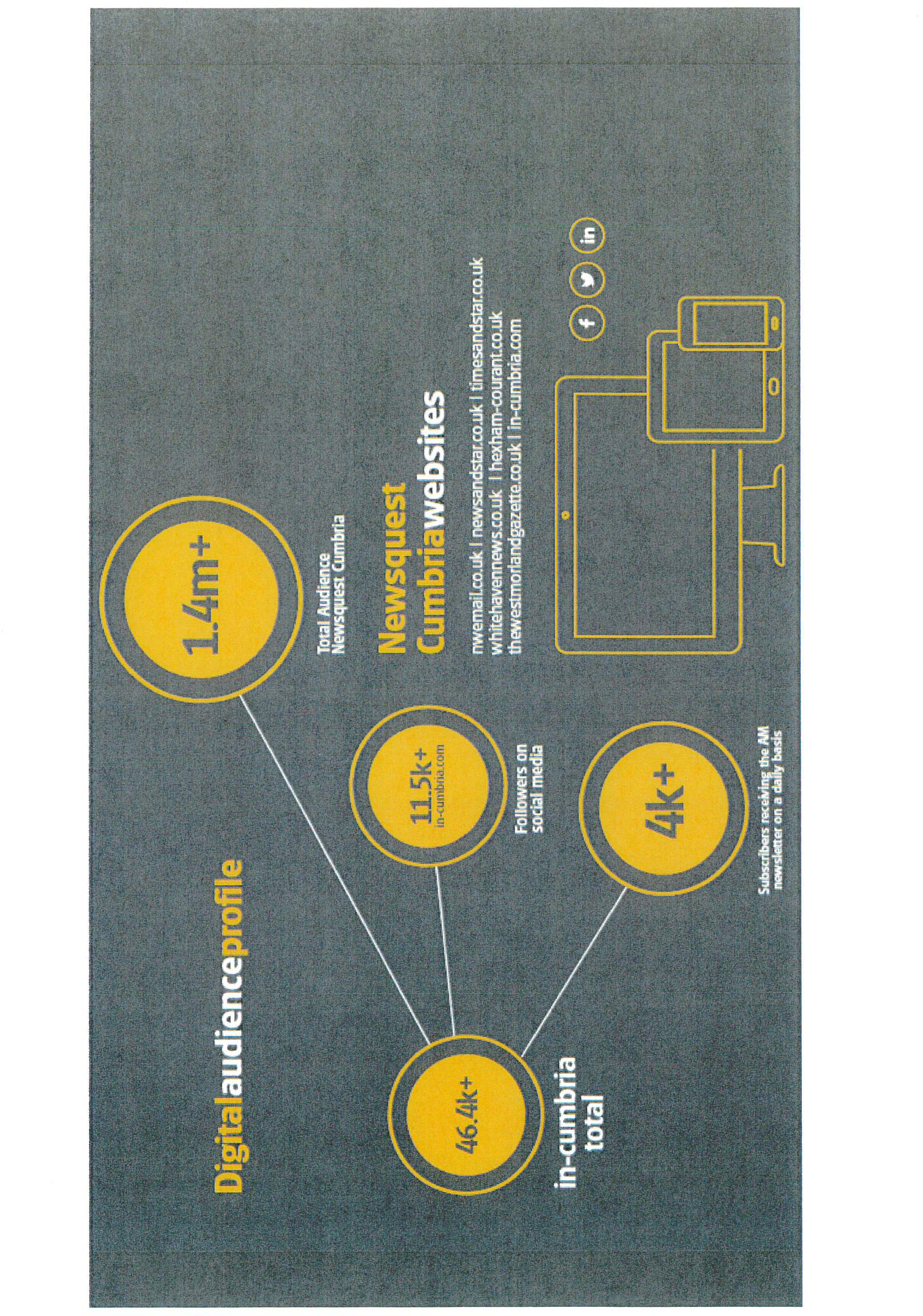 die	profile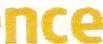 Reader demographic and subscriber informationReadM. of in-rumbria are highly influential within the( um bn an b lJSlfle5s matb!t,. with the majority employed 1n management or senior management positions across b!y mdusny sectors.Job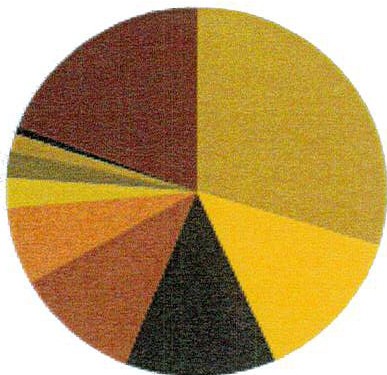 functionHighest level of education.  l.l.,,;,-.. .,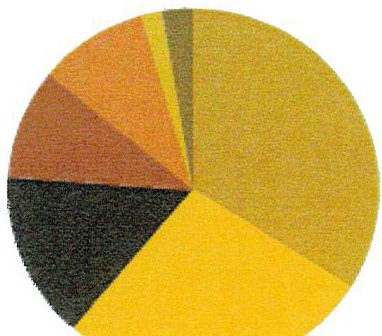 H q,1r,.,. O!dve  /  .,..,..■A t.e;et:;W,;ti·Ot,v,rlevel of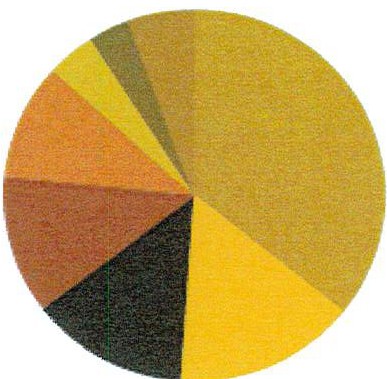 senioirtyr' i:: 1,,'""r,,;J:Q..,..;J!,••,',,,•t:,C.-!   .l')..1: Qt.J.i1f\C..> ·a1'Jt...'•oJr,, t1;:i:r., - !:1 !:.i• rt •::i • .-.-r"l'l.li c.	s]c.1L.0:- r'\J - A.·•;lJ(,:..i ci r   f .>c J"":,e, J[_t, ):'\t"r,f'94"",S::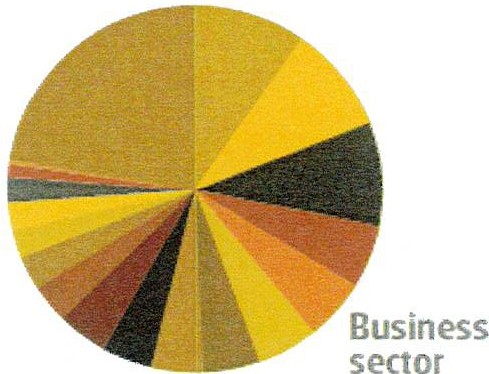 i	:Lai. ,,,,.lrkctr  ; /t..• c .a.l/"'1-.	-·1 ...::;;'i CL(..l;'JOr.• ' a>ciSevr.,JJ..'"'!"l •1•:a.·!.JIJ r-...,.f.J('it-, ·; (jf,Jr n·n  urt CJCon ·,tiJ;  t •Ji;t r-t:.ll■il= i■r•""'""'Gow,.-nmr,n::i:ui,lc"""'""■lle.sl!l-./Med c.l!nu.dtur;,al■1      ,l  !'\SD')>■,     ncr;::vJ<C".".c.:src t• & ll'ela n'■Pr   .:Jct X>t"C..O-	!le l141-(,":.rc rM.1 -    ?ln;l tn.mcr:a t.Jf,.rr:r.-JOnW t' rod-.:ctLlr•'-''-11:!>tlCMJ""1',,., D,,..1. nr,uu ■s.-,,,.,, M.	,..,,,■M!l!d.e M""->j:.-.	■14:jrr <S'\i2t    .L!.Of[iir  ·torJ-JrJOr/	... ;.(JIl' rd! e ...,ru■()r.-,,,,"[ t-«-•I•D·in-cumbria's mission is simple- to champion the best of (1I11brian business and business people in print and online. launched rn 2012. io-cumbria has now passed its 50lh edihon and has become Cumbria's must-read monthly business magazine.A vibrant mix of features, profiles. in-depth analysis and views from a h	quality roster of columnists, the magazine ams to inspire.I	•From manage5 to chief execuoves and cha1nnen our website and newsletter have become essenual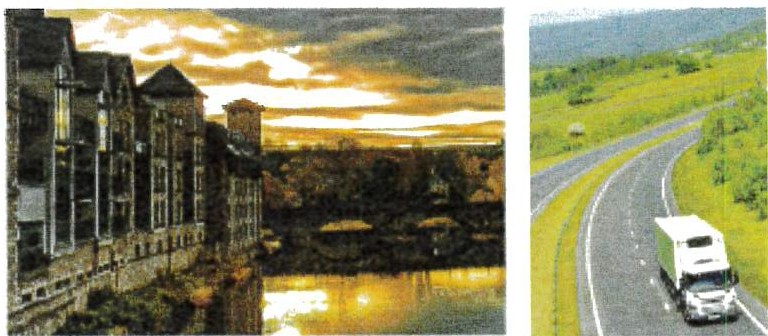 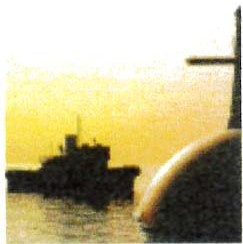 sources of intelligence.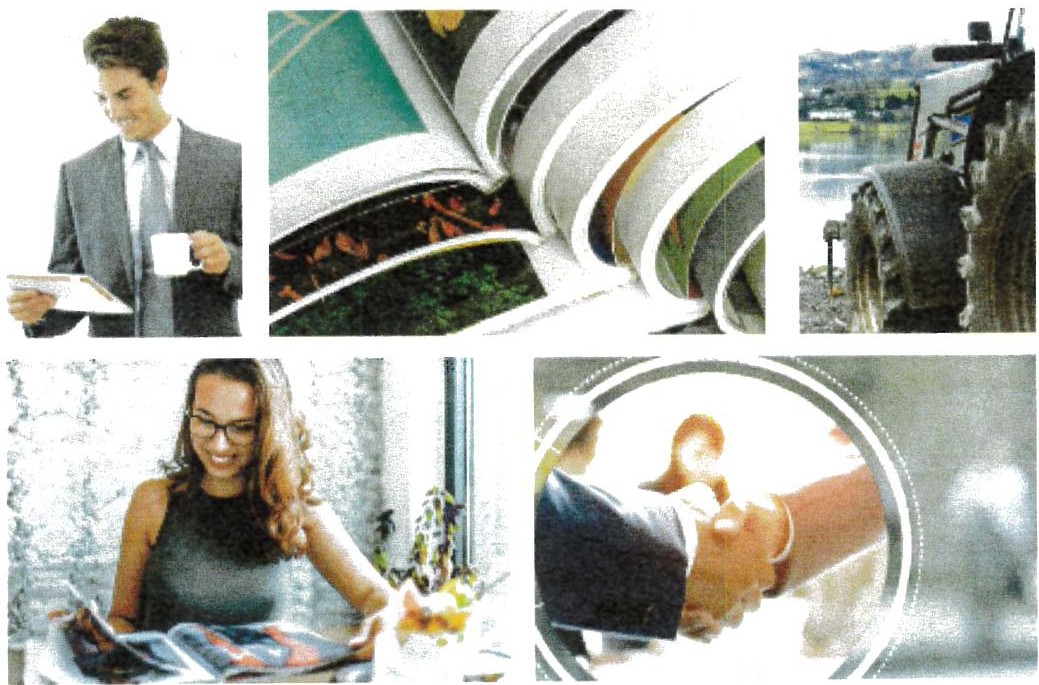 Covering eveiything from the latest deals, investments. appointtnents and developmen it not only provides the very latest infonnation, but also helps businesspeople to connectWith a strong reputation in lhemarketpla,ce in-cumbna is theeducate and inform its loyal readership both inside and outside the county.The website and the dall-/ in-rumbna AM Briefing bnng the very latest news to thousands of visito and subsaibers each dcFfgo-to source for business news andviei.Ns. cejebratmg the wide variety of industJy sectors that make Cumbria's businesslandscape so richbria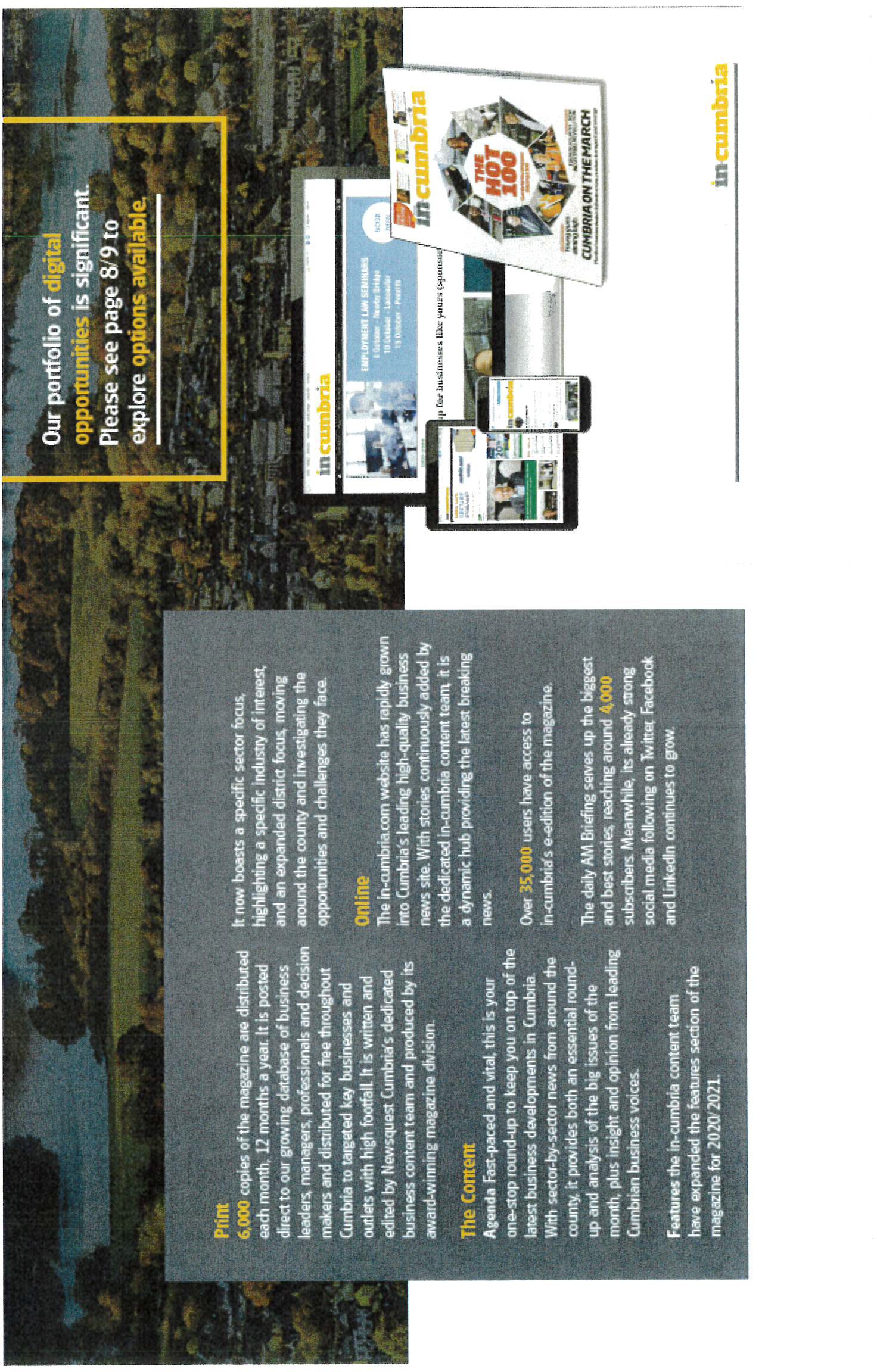 enceprofile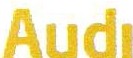 Reader demographic and subsaiber informationReaders of in-rumbna are ht ly 1nfl uent1al within the Cumbnan business market. with the ma1ority emplcve<I in management or sernor management positt0ns across key industry sectors.Highest level of educationlk->:-e"tll	dlur..-1:tor1!.:l:!ii0c"!?...lA     !/!:l\'!.,lj■Lt"".   ;.	l ,71... :: J,c.-:"_;r ,,.'l".J   l:.a.1l\f;1-:.i.r:c1r• j,  •:1 ..Jf'{ "'"''i:Jc.Jl lL<f"K , -,r- .J: 'l 4· J 1.f  J >c,, •:.■(  •,-:;,   l'.,1" ..C '.:"i,   a.,•. J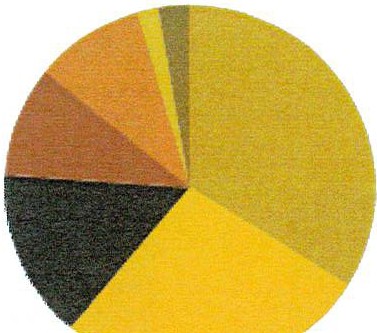 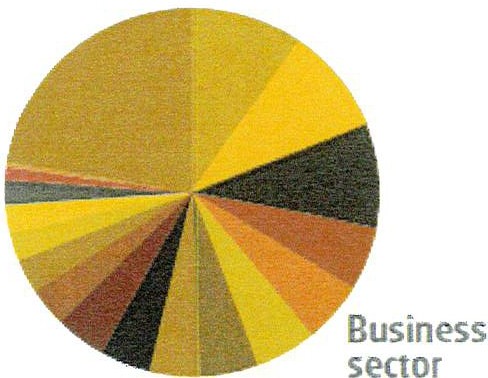 , ...,; f''.,;.·).;.:?t.r  .. /'i.,'"! .!"w ,.,,,•L'1'Jr     k>.1'- :x,d    ,	r .;,;.    L.c,;  1 c.■f\,", l ..,L,f ••·,-  '"C'■ (x.,r-.ri,t - - -·! -;: ,,,. ,,.. -"...-;.•Yi.     .I" ">':fob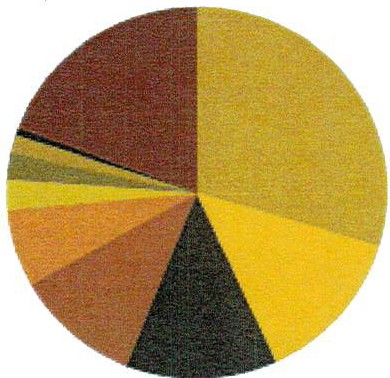 functionLevel of seniority.■.t_.r..• T!■►'   ,:-     j,-       ,i.    ,.:, 	,ll.J:.:••	.:IJl.'..c..••r r'.'le'r.: ,	tLH;K)r  tr   ,..._.r t:-rw-rlt	■M..tr\.c.tm1.."'.'w,,tM	■ f-in..m .:-e-■I P-'.	■1•C<tt'r !a Q;._. J! t"'Sa Prc-.d ct ,vr!,;'.!:'>' " '-■M  ::t	•--ls:' !'ltrf"'I.. □ r t  '1 -r ;     ■   •11C.'  '-1;U"   .J      f■Ml'.1dt- i<.1an;tt,tM	■Adr- ;,.1'-'r .r ;."!r0..•  .:.ir-.J"'iu f t 'c.&.+,f'!"	r..:,.d.....- !.!•l nJ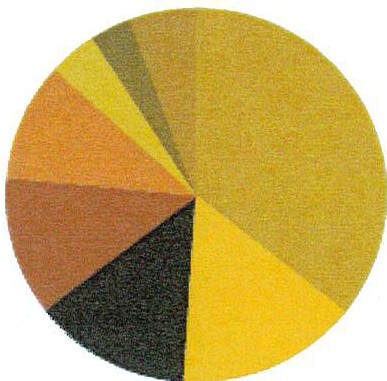 Dtr .r-1•       ,U .J!., t'!l.·..::,i■,     "6,'. 	,•_;,,.(J- -,:,,­[ '\ ►,C".'..c;d.. \ i- e.G,.--ei·ow1M!"■►·r     'f!     J-1 •kJC■c..· : t..-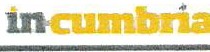 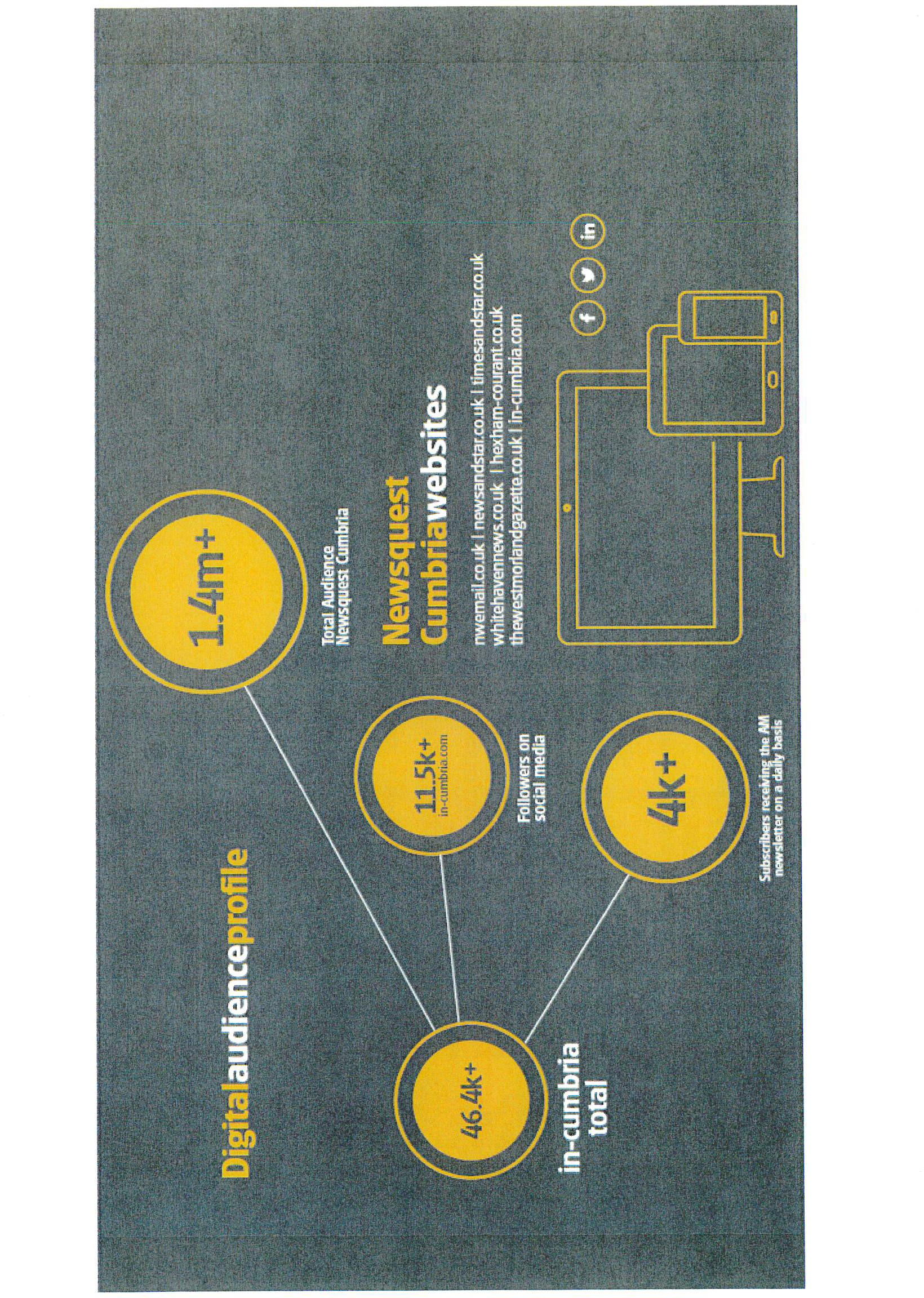 ...ffl   mwra-··-·.-,,--I..1   :::	.c:-::,:-,---;- -	llffl•..OpportunityOption 1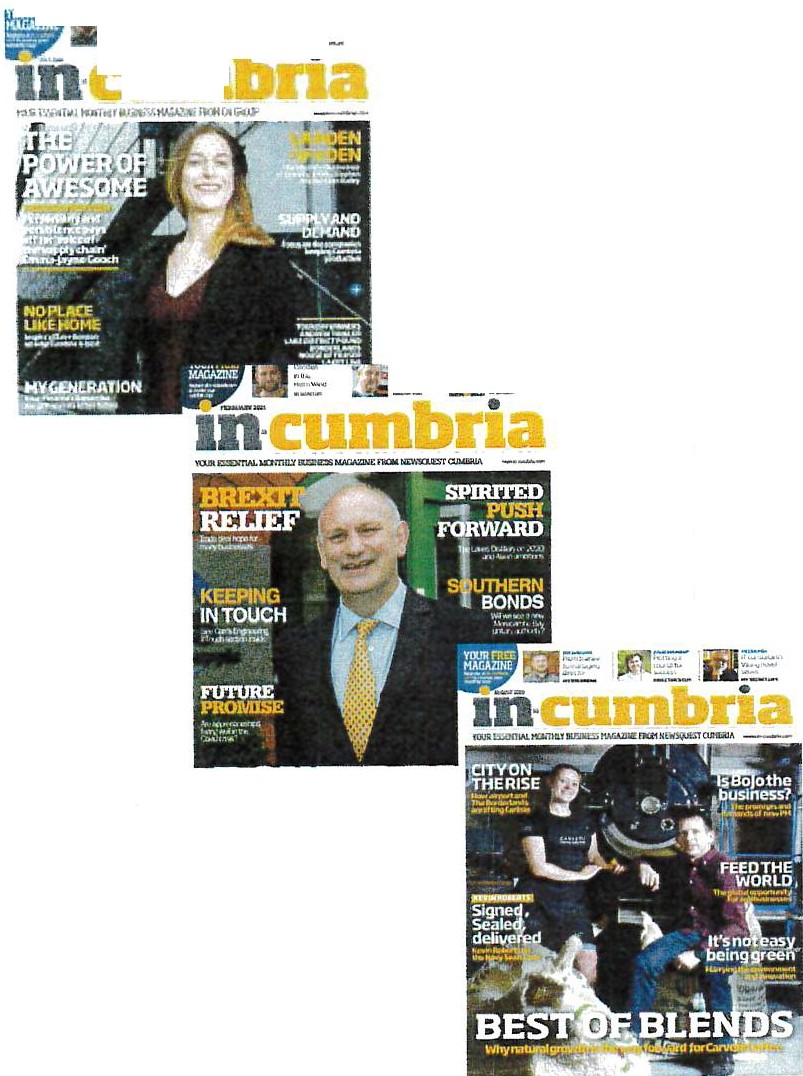 -Multi-media mix that includes:_	.-..,_.........a,...,        I  ·,~-....-...·.....-...-DOULBE PAGE SPREAD advert/advertorial style presence (com binat ion could be one full page advert & the other an advertorial style)-Position ing, run of magazine (ROM) or can be placed to support a relevant feature covered that month-10,000 digital impressions with multi-format positions-Facebook (targeted activity utilising 24,000)-NOS OF INSERTIONS & RATES (PER EDTIION}ONE OFF	2-3 inserts	4-7 inserts	9-11inserts	12+ inserts£668 (+vat)	£588 (+vat)	£522 (+vat)	£455(+vat)	£388 (+vat),n  -cumbrlla, .- -,.,   - .,,.- -----., .-Opportunity, 1, p,•;1.1n,·..	.... ..· -    -	;e -  -.•--....,.Option 2-M ulti-media	mix that includes:1¾·	-FULL Page advert/advertorial style presence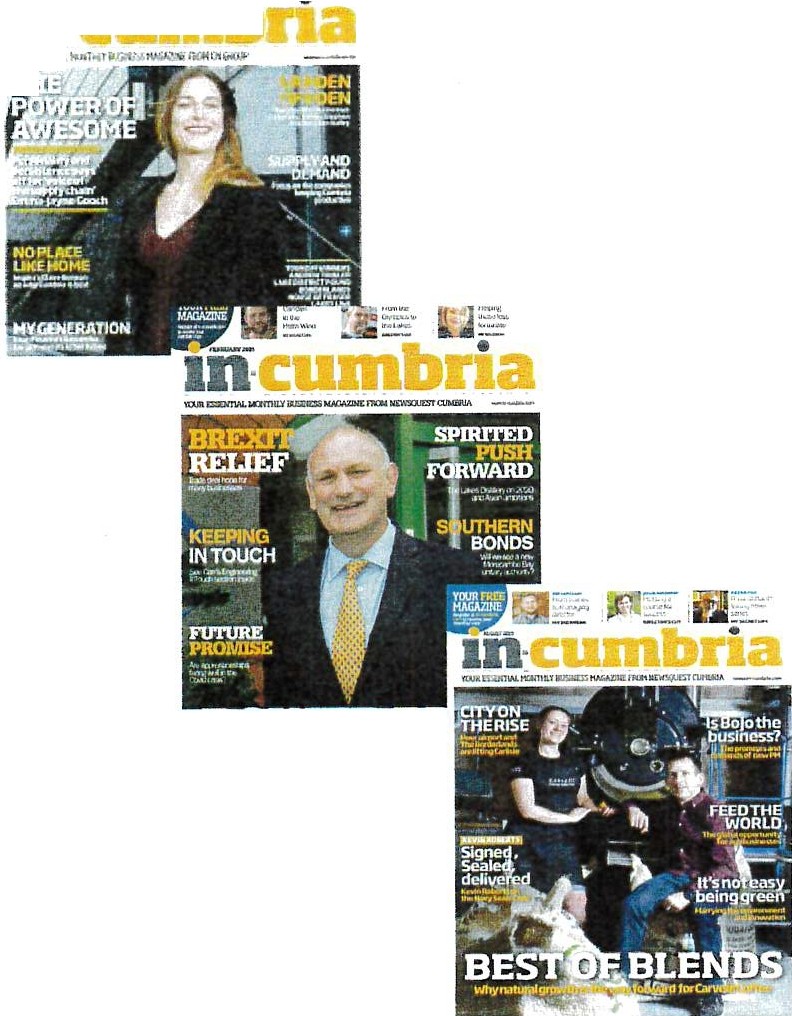 -Positioning, run of magazine (ROM} or can be placed to support a relevant featurecovered that month-6,000 digital impressions with multi-format positions-Facebook {targeted activity utilising 12,000)NOS OF INSERTIONS & RATES {PER EDITION}.	-.- -\, -;--..--.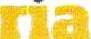 OpportunityIiiIii   ...     -·	.t .a 11s r-w.1v·,.,.1,1111.1,.,  .w'\k   nou:.,.t.i,,,0:J,r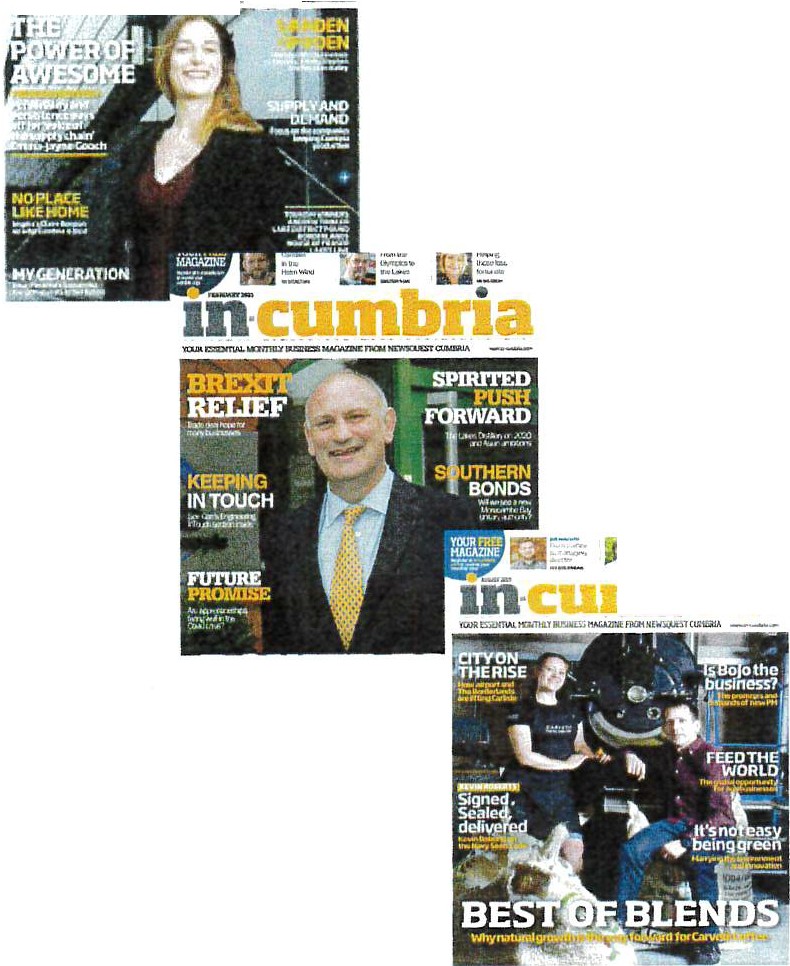 B	,'.l. J.J l,l 1 l f :S..,"'i1Option 3-Multi -media mix that includes:-HALF Page advert/advertorial style presence (landscape or portrait shape}-Positioning, run of magazine (ROM} or can be placed to support a relevant feature covered that month-5,000 digital impressions with multi-format positionsNOS OF INSERTIONS & RATES (PER EDITION}, e.l·.l.  -•  O- El-•-••-·o•.-  ,•Key Benefits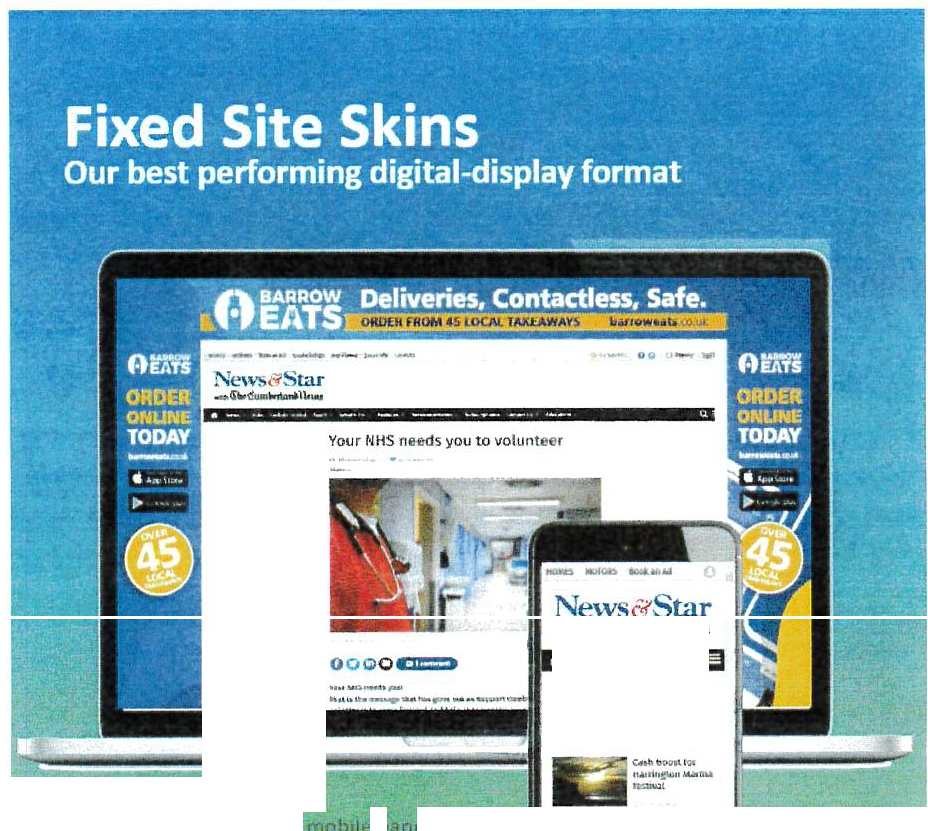 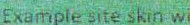 Our largest & most eye-catching digital ad format with creatives designed to deliver impact, drive response and grab the user's att ent ion .The highest viewabil ity of any ad creative -  the user doesn't need to scroll down to see the advert as i t s constantly in viewCom parab le to an outdoor/out of home billboard - high visibility, large creative size, key location. If a client has cut back on out of home advert ising (due to the current COVID19 impact on travel etc) then fixed skins are an excelle nt alternative.Have your advert/message along-side our users as they browse relevant breaking new s - wit h a high engagement timeTake advantage of our Run of  site  offer and have your message  displayed  on 1 in 2 of our daily impressions across the entire site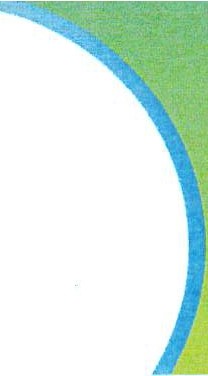 I•	u	•a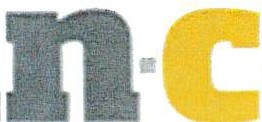 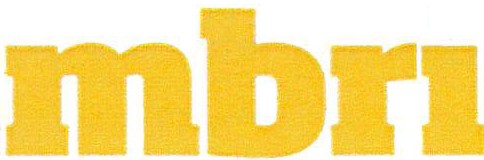 Caroline Dean, Business Development ManagerCaroline.dean@localiq.co.uk07753 811684WTC 31/03/2022Item 13EDIBLE INSECTS SHOWINTRODUCTIONFollowing on from the success of previous shows held in 2019 and 2021 it was agreed that another Science Show be organised for 2022 and that it be staged in St Nicholas Gardens. The Edible Insects Show has been scheduled to take place on 23rd June 2022 and there will be two performances (am and pm).The Science Show was approved by Members at a meeting of the Full Council held on 4th November 2021 (minute ref 1900/21refers).The cost to stage the event is as follows:Stefan Gates FeeTravel & SustenanceOvernight Accommodation -Specialist equipmentGenerator£2,500 + VAT£300 approx.£100 + VAT£1,300 + VAT approx. donated by Sunbelt RentalsIn addition to this a 15mtr x 9mtr marquee with flooring and 160 chairs are required. Quotes were sought from 4 suppliers and 2 quotes were received as follows:Supplier ASupplier B£1880.80 + VAT£1690.00 + VATSponsorship has been secured for £3,500.00.Any expenditure will be taken from the £20,000.00 Events Reserve Budget.RECOMMENDATIONTo note the information contained within the report and:decide which Supplier should provide the marquee with flooring and 160 chairs;to authorise that Fluid Productions, provide the specialiststaging equipment required at an approx. cost of£1,300.00 + VATto agree the contract fee of £2,500.00 + VAT for the presenter of the Edible Insects Show;to approve the approximate expenditure for travel and sustenance of £300 + VAT and overnight accommodation of £100.00 + VAT for the presenter of the Edible Insects Show;to note that any expenditure will be offset by the secured sponsorship amount of £3,500.00DateSupp lierCat egoryDetailTotal AmountPowerColumnl25/02/2022Eden SorlnRs (UK) LtdSupolie s & ServicesEnvironmental Levy for water coolers (March)£	2.16slllLGA 197203/03/2022Sharp Business Systems UK PLCSupp lies & ServicesPhotocopier Charges - 21.012022 to 21.02.2022£	61.62slllLGA 197204/03/2022Copeland Borough Council3rd PartyAllotment & PiReon Loft Maintenance Contract - March 2022£	717.42s23 Small Hold ings Allotments Act 190804/03/2022Copeland Borough CouncilEmployees & AllowancesAssistant Ranger Contract - March 2022£	2,199.02slll LGA 197204/03/2022Copeland Borough CouncilEmployees & AllowancesRan•er Contract - March 2022£	3,325.44slllLGA 197207/03/2022Mrs V GorleyEmployees & AllowancesMileage claim for return journey to Workington (drop off laptops for upgrade)£	7.65slllLGA 197208/03/2022Mrs V GorleyEmployees & AllowancesMileage claim for return journey to Workington (pick up laptops)£	7.65slllLGA 197208/03/2022WestcomSupplies & ServicesUpgrade of Probook laptops to Solid State drives£	324.00slll LGA 197209/ 03/2022Copeland Borough CouncilPremisesNNDRcharge for 2022/2023 • 148 Queen Street£	10,603.75slllLGA197209/03/2022CALCEmployees & AllowancesEffective Councillor Modu le 1 Course - Johnathan Carr£	20.00slllLGA 197215/03/2022VikinRSupplies & ServicesCopi er Paner, lever arch files, file dividers£	72.86slllLGA197216/03/2022Mrs V GorleyEmployees & Allowances207 easter eggs (mayors allowance)£	184.44sl44 LGA 197220/03/2022Mrs V GorlevEmploye es & Allowances17 easter eggs (mayo rs allowance)£	15.15s144 LGA1972INCOM E 2020-2021DateItemPreceptInterestOther01.04.2021Allotment Rents 2021/20222460.0014.04.2021Allotment Rents 2021/2022470.0015.04.2021Allotment Rents 2021/2022100.0015.04.2021HMRC - VAT Refund - March 20212339.1319.04.2021Allotment Rents 2021/2022100.0030.04.20212021-2022 Precept433573.8630.04.2021Allotment Rents 2021/2022260.0004.06.2021CBC - Refund24.6007.06.2021Allotment Rents 2021/2022450.0011.06.2021HMRC - VAT Refund - May 20212496.3914.06.2021HMRC - VAT Refund - April 20211860.3617.06.2021Allotment Rents 2021/202240.0023.06.2021Sellafield Sponsorship3000.0028.06.2021Allotment Rents 2021/2022291.0030.07.2021Allotment Rents 2021/2022310.0013.08.2021Allotment Rents 2021/202290.0016.08.2021HMRC - VAT Refund - June & July3815.7924.08.2021Cumbria County Council Grant3290.0003.09.2021Cumbr ia County Council Grant3737.0017.09.2021Refund - CBC former office rent81.7417.09.2021HMRC - VAT Refund August1439.6320.09.2021Refund - Viking Payments308.4814.10.2021HMRC - VAT Refund September4118.8821.10.2021Copeland Veterans Group - Unspent Grant209.7118.11.2021HMRC - VAT Refund - October1988.4716.12.2021Allotment Rents 2021/202216.6616.12.2021HMRC- VAT Refund - November2536.3621.01.2022HMRC - VAT Refund - December3275.6415.02.2022HMRC- VAT Refund - January1622.30Zurich Insurance - Claim for damaged bus17.02.2022shelter293.00Payment of grant to WHAG returned due to28.02.2022account being closed500.0014.03.2022HMRC - VAT Refund - February4255.83Expenditure NetInvoices not yetWHITEHAVEN TOWN COUNCILof VATprocesse dBudgetSUMMARISED INCOME & EXPENDITURE STATEMENTFINANCIAL YEAR 2021-2022BANK BALANCES BROUGHT FORWARDCBS 53905917 (01.04.2021)21,364.99CBS 53906216 (01.04.2021) 	450,400.11TOTAL OPENING BALANCE£ 471,765.10INCOME:Precept433,573.86Interest (Deposit)Other Income 	45,780.97TOTAL INCOM E£ 479,354.83EXPENDITUREEmployees & Allowances92960.30Premises21246.75Supplies/Services18046.393rd Party40587.75Grants5100.00Allotment s10354.57Markets0.00Community Plan0.00Ground Maintenance14967.18Civic Hospita lity56.50Rang er50640.92Whitehaven In Bloom9875.19Ward Grants7830.00Elections0.00Environmental Improvements17688.42Events24387.37Contingencies3082.23Reserv es10734.00VAT (to be reclaimed)37122.98TOTAL EXPENDITURE   £	364 , 305 .80 CASH BOOK BALANCEBrought forward£	471,765.10Income£	479,354.83ExpenditureTown Council Funds   £	364,305.80 1£	ssG,s14.13 1Ord nance Survey dataOrd nance Survey dataCrown copyright and database rig ht 2022 OSCros n	100030994111Gypsy and Tra ve lle r • Co nsi d e re d Si tesGTWSaCopelandBoroughCouncilThe Marke t Hall Market Place Whitehaven Cumbria, CA28 7JGCopelandDate of Issue: 16/02/ 2022Scale: 1 : 2,500Status	2021-40Status	2021-40Meet Planning Definition14Undetermined0Do not meet Planning Definition0Status2021-40Meet Plann ing Definition5Undetermined0Do not meet Planning Definition6Status	2021-40Status	2021-40Meet Planning Definition33Undetermined0-3Do not meet Planning Definition3Status	2021-40Status	2021-40Meet Planning Definition12Undetermined0Do not meet Planning Definition0, StatusSites/Yards	Pitches/PlotsSites/Yards	Pitches/PlotsSites/Yards	Pitches/PlotsPri vate sites with permanent planning permissionPri vate sites with permanent planning permission00Private sites with temporary planning permissionPrivate sites with temporary planning permission00Public site s (Council and Registered Providers)Public site s (Council and Registered Providers)00Public transit provisionPublic transit provision00Private transit provisionPrivate transit provision00Tolerated sitesTolerated sites00Unauthorised sit esUnauthorised sit es00Travelling Showpeople yard sTravelling Showpeople yard s00TOTALTOTAL00Gypsies and TravellersPubl ic SitesPrivate SitesBricks and Mortar100Roadside/In-Migration500Gypsies and Travellers - Meeting Planning DefinitionPitchesSupply of PitchesSupply from vacant public and private pitches0Supply from pitches on new sites0Pitches vacated by househ olds moving to bricks and mortar0Pitches vacated by households moving away from the study area0Total Supply0Current NeedHouseholds on unauthorised developments0Households on unauthorised encampments0Concealed households/ Doubling-up/ Over-crowding1Movement from bricks and mortar1Households on waiting lists for public sites0Total Current Need2Future Need5 year need from teenage children3Households on sites with temporary planning permission0In-migration/ Roadsid e5New household formation2{No household formation)Total Future NeedsNet Pitch Need= (Current and Future Need -Total Supply)1012Travelling Showpeople - Meeting Planning DefinitionPlotsSupply of PlotsSupp ly from vacant public and private plots0Supply from plots on new yards0Plots vacated by households mov ing to bricks and mortar0Plots vacated by households moving away from the study area0Total Supply0Current NeedHouseholds on unauthori sed developments0Household s on unauthorised encampments0Concea led househo lds/ Doub ling -up/ Over-crowding0Movement from bricks and mortar0Households on waiting lists for public yards0Total Current Need0Future Need5 years need from teenage children0Household s on yards with temporary planning permission0In-migration0New household formation0(No Travelling Showpeople)Total Future NeedsNet Plot Need = (Current and Future Need - Total Supply)00ONE OFF2-3 inserts4-7inserts9-H inserts12+ inserts£426 (+vat)£374 (+vat)£331(+vat)£289 (+vat)£246 (+vat)ONE OFF2-3_ir1 s_ert  s4-7 inserts9-11 inserts12+ inserts£219 (+vat)£191(+vat)£169 (+vat)£147 (+vat)£125 (+vat)